Приложение № 2.1 к Основной образовательной программе основного общего образования, утвержденной приказом директора МБОУ СОШ № 32 с углубленным изучением отдельных предметов от 30.10.2020 № 558-ОДРАБОЧАЯ ПРОГРАММА УЧЕБНОГО ПРЕДМЕТА «ЛИТЕРАТУРА»(Программа предназначена для обучающихся, приступивших к освоению ООП ООО не ранее 01.09.2017 года)1. Планируемые результаты освоения учебного предмета	Личностные результаты:	1) воспитание российской гражданской идентичности: патриотизма, уважения к Отечеству, прошлому и настоящему многонационального народа России; осознание своей этнической принадлежности, знание истории, языка, культуры своего народа, своего края, основ культурного наследия народов России и человечества; усвоение гуманистических, демократических и традиционных ценностей многонационального российского общества; воспитание чувства ответственности и долга перед Родиной;	2) формирование ответственного отношения к учению, готовности и способности обучающихся к саморазвитию и самообразованию на основе мотивации к обучению и познанию, осознанному выбору и построению дальнейшей индивидуальной траектории образования на базе ориентировки в мире профессий и профессиональных предпочтений, с учетом устойчивых познавательных интересов, а также на основе формирования уважительного отношения к труду, развития опыта участия в социально значимом труде;	3) формирование целостного мировоззрения, соответствующего современному уровню развития науки и общественной практики, учитывающего социальное, культурное, языковое, духовное многообразие современного мира;	4) формирование осознанного, уважительного и доброжелательного отношения к другому человеку, его мнению, мировоззрению, культуре, языку, вере, гражданской позиции, к истории, культуре, религии, традициям, языкам, ценностям народов России и народов мира; готовности и способности вести диалог с другими людьми и достигать в нем взаимопонимания;	5) освоение социальных норм, правил поведения, ролей и форм социальной жизни в группах и сообществах, включая взрослые и социальные сообщества; участие в школьном самоуправлении и общественной жизни в пределах возрастных компетенций с учетом региональных, этнокультурных, социальных и экономических особенностей;	6) развитие морального сознания и компетентности в решении моральных проблем на основе личностного выбора, формирование нравственных чувств и нравственного поведения, осознанного и ответственного отношения к собственным поступкам;	7) формирование коммуникативной компетентности в общении и сотрудничестве со сверстниками, детьми старшего и младшего возраста, взрослыми в процессе образовательной, общественно полезной, учебно-исследовательской, творческой и других видов деятельности;	8) формирование ценности здорового и безопасного образа жизни; усвоение правил индивидуального и коллективного безопасного поведения в чрезвычайных ситуациях, угрожающих жизни и здоровью людей, правил поведения на транспорте и на дорогах;	9) формирование основ экологической культуры, соответствующей современному уровню экологического мышления, развитие опыта экологически ориентированной рефлексивно-оценочной и практической деятельности в жизненных ситуациях;	10) осознание значения семьи в жизни человека и общества, принятие ценности семейной жизни, уважительное и заботливое отношение к членам своей семьи;	11) развитие эстетического сознания через освоение художественного наследия народов России и мира, творческой деятельности эстетического характера. 	Метапредметные результаты: 	1) умение самостоятельно определять цели своего обучения, ставить и формулировать для себя новые задачи в учебе и познавательной деятельности, развивать мотивы и интересы своей познавательной деятельности;	2) умение самостоятельно планировать пути достижения целей, в том числе альтернативные, осознанно выбирать наиболее эффективные способы решения учебных и познавательных задач;	3) умение соотносить свои действия с планируемыми результатами, осуществлять контроль своей деятельности в процессе достижения результата, определять способы действий в рамках предложенных условий и требований, корректировать свои действия в соответствии с изменяющейся ситуацией;	4) умение оценивать правильность выполнения учебной задачи, собственные возможности ее решения;	5) владение основами самоконтроля, самооценки, принятия решений и осуществления осознанного выбора в учебной и познавательной деятельности;	6) умение определять понятия, создавать обобщения, устанавливать аналогии, классифицировать, самостоятельно выбирать основания и критерии для классификации, устанавливать причинно-следственные связи, строить логическое рассуждение, умозаключение (индуктивное, дедуктивное и по аналогии) и делать выводы;	7) умение создавать, применять и преобразовывать знаки и символы, модели и схемы для решения учебных и познавательных задач;	8) смысловое чтение;	9) умение организовывать учебное сотрудничество и совместную деятельность с учителем и сверстниками; работать индивидуально и в группе: находить общее решение и разрешать конфликты на основе согласования позиций и учета интересов; формулировать, аргументировать и отстаивать свое мнение;	10) умение осознанно использовать речевые средства в соответствии с задачей коммуникации для выражения своих чувств, мыслей и потребностей; планирования и регуляции своей деятельности; владение устной и письменной речью, монологической контекстной речью;	11) формирование и развитие компетентности в области использования информационно-коммуникационных технологий; развитие мотивации к овладению культурой активного пользования словарями и другими поисковыми системами. 	Предметные результаты: 	1) осознание значимости чтения и изучения литературы для своего дальнейшего развития; формирование потребности в систематическом чтении как средстве познания мира и себя в этом мире, гармонизации отношений человека и общества, многоаспектного диалога;	2) понимание литературы как одной из основных национально-культурных ценностей народа, как особого способа познания жизни;	3) обеспечение культурной самоидентификации, осознание коммуникативно-эстетических возможностей русского языка на основе изучения выдающихся произведений российской и мировой культуры;	4) воспитание квалифицированного читателя со сформированным эстетическим вкусом, способного аргументировать свое мнение и оформлять его словесно в устных и письменных высказываниях разных жанров, создавать развернутые высказывания аналитического и интерпретирующего характера, участвовать в обсуждении прочитанного, сознательно планировать свое досуговое чтение;	5) развитие способности понимать литературные художественные произведения, отражающие разные этнокультурные традиции;	6) овладение процедурами смыслового и эстетического анализа текста на основе понимания принципиальных отличий литературного художественного текста от научного, делового, публицистического и т. п., формирование умений воспринимать, анализировать, критически оценивать и интерпретировать прочитанное, осознавать художественную картину жизни, отраженную в литературном произведении, на уровне не только эмоционального восприятия, но и интеллектуального осмысления. 2. Содержание учебного предметаОсновные теоретико-литературные понятия, требующие освоения в основной школе	Художественная литература как искусство слова. Художественный образ. 	Устное народное творчество. Жанры фольклора. Миф и фольклор.	Литературные роды (эпос, лирика, драма) и жанры (эпос, роман, повесть, рассказ, новелла, притча, басня; баллада, поэма; ода, послание, элегия; комедия, драма, трагедия).	Основные литературные направления: классицизм, сентиментализм, романтизм, реализм, модернизм.	Форма и содержание литературного произведения: тема, проблематика, идея; автор-повествователь, герой-рассказчик, точка зрения,  адресат, читатель; герой, персонаж, действующее лицо, лирический герой, система образов персонажей; сюжет, фабула, композиция, конфликт, стадии развития действия: экспозиция, завязка, развитие действия, кульминация, развязка; художественная деталь, портрет, пейзаж, интерьер; диалог, монолог, авторское отступление, лирическое отступление; эпиграф. 	Язык художественного произведения. Изобразительно-выразительные средства в художественном произведении: эпитет, метафора, сравнение, антитеза, оксюморон. Гипербола, литота. Аллегория. Ирония, юмор, сатира. Анафора. Звукопись, аллитерация, ассонанс.	Стих и проза. Основы стихосложения: стихотворный метр и размер, ритм, рифма, строфа.5 класс	Раздел 1. Литература как искусство слова. 	Литература как искусство слова. Художественный образ как особый способ познания мира. Специфика образа в литературе как искусстве слова. Признаки художественного образа: обобщенность, метафоричность, выражение эмоционального отношения. Художественный вымысел, фантазия, другие средства создания образа в литературе. Словесный образ как «загадка», «намек» и как одно из средств коммуникации. 	Раздел 2. Мифология. 	Мифы об искусстве. «Аполлон и музы», «Дедал и Икар», «Кипарис», «Орфей в подземном царстве». Художественный образ в мифе. Славянская мифология. 	Мифы как своеобразное отражение жизни. Мифы о происхождении искусства. Художественные образы в мифологии и средства их создания. 	Теория литературы. Мифы. Античная мифология. Метафора, сравнение, эпитет, гипербола, аллегория. 	Развитие речи. Устное или письменное изложение мифа. 	Раздел 3. Фольклор. Фольклор и народная словесность. Русские пословицы и поговорки, загадки. Русские народные сказки «Царевна – лягушка», «Жена-доказчица», «Лиса и журавль». 	Творческая работа с использованием пословиц, поговорок или загадок. 	Сказка как выражение народной мудрости и нравственных представлений народа. Виды сказок. Противопоставление мечты и действительности, добра и зла в сказках. Положительный герой и его противники. Персонажи-животные, чудесные предметы в сказках. Простота сказочного сюжета. Повторы, традиционные зачины и концовки в народной сказке. Основные темы и образы русского фольклора. 	Теория литературы. Фольклор. Малые жанры фольклора (пословицы, поговорки, загадки). Народные сказки (волшебные, бытовые, о животных). Основные темы русского фольклора. Постоянный эпитет. Повтор. 	Связь с другими видами искусства. Сказочные образы в изобразительном искусстве. 	Развитие речи. Использование пословиц и поговорок в устной и письменной речи. Сочинение загадок. Пересказ самостоятельно прочитанной сказки. 	Раздел 4. Литературная сказка. Сказка А. Погорельского «Черная курица, или Подземные жители», авторская позиция в сказке. 	Сказка Х. К. Андерсена «Снежная королева», силы добра и зла в сказке. 	УВЧ по сказкам Андерсена. 	Сказка фольклорная и сказка литературная. Сказочные сюжеты, добрые и злые персонажи, волшебные предметы в литературной сказке. Нравственные проблемы и поучительный характер литературных сказок. 	Теория литературы. Литературная сказка, ее отличие от фольклорной сказки. 	Развитие речи. Сочинение сказки. Отзыв о самостоятельно прочитанной литературной сказке. 	«Написание аннотации» (практикум). Знакомство с аннотациями к отдельным литературным произведениям и сборникам, антологиям. Примерный план аннотации. Возможность оценки произведения в аннотации. Самостоятельная работа над созданием аннотации к литературной сказке или сборнику литературных сказок. 	Раздел 5. Древнерусская литература. Древнерусские летописи. «Предание об основании Киева», «Сказание о юноше – Кожемяке»	Предание о летописце Несторе. Исторические события и их отражение в летописи. Роль устных преданий в «Повести временных лет». Образы русских князей. Нравственные проблемы в «Повести временных лет». Поучительный характер древнерусской литературы. 	Теория литературы. Летопись. Повесть. Древнерусская повесть. Сказание. 	Развитие речи. Письменная работа о летописце и его труде. 	Связь с другими видами искусства. Древнерусская миниатюра «Летописец Сильвестр». «Нестор-летописец» В. М. Васнецова. Образы героев Древней Руси в изобразительном искусстве. 	Раздел 6. Жанр басни в мировой литературе. Жанр басни в античной литературе. Эзоп «Ворон и Лисица», «Жук и Муравей». Федр «Лисица и Ворон», «Лисица и Аист». Ж. Лафонтен «Желудь и Тыква». Г. Э. Лессинг «Свинья и Дуб», «Ворон и Лиса». 	Сюжеты античных басен и их обработка в литературе XVII–XVIII веков. Аллегория как форма иносказания и средство раскрытия определенных свойств человека при помощи образов животных и предметов. Традиционный круг басенных сюжетов и образов. Нравственные проблемы в баснях. Поучительный характер басен, формы выражения в них основной идеи (морали). 	Теория литературы. Басня прозаическая и стихотворная. Аллегория. Идея (мораль) басни. 	Раздел 7. Русская литература XIX века	И. А. Крылов. Басни И. А. Крылова «Волк и ягненок», «Волк на псарне», «Квартет», «Свинья под дубом». Басенные образы. 	Выразительное чтение басен Крылова. 	Широко распространенные и оригинальные сюжеты в баснях Крылова. Связь басен с традицией русского устного народного творчества. Народные сказки о животных и басни. Пословицы и басни. Изображение социальных отношений и человеческих поступков в баснях Крылова. Развернутое сравнение как основной принцип построения басни. Национальное своеобразие басенных персонажей. Особая роль диалогов и разговорных интонаций в баснях. Своеобразие языка. Рифма и ритм в стихотворных баснях. 	Теория литературы. Аллегория. Идея (мораль) басни. Вольный стих. 	А. С. Пушкин. Стихотворения А. С. Пушкина «Зимний вечер», «Няне», «Зимнее утро». Природа и человек в стихотворениях А. С. Пушкина. 	Обращения, эпитеты, гипербола, особая задушевная интонация и другие средства создания образа, выражения эмоционального отношения поэта к няне. Образ человека и образ русской зимы в стихотворениях. Изображение природы и настроения человека. Средства создания образа человека и образа природы. 	Теория литературы. Гипербола. Сравнение. Эпитет. Метафора. 	«Сказка о мертвой царевне и о семи богатырях». 	Фольклорные традиции, черты волшебной сказки в произведении Пушкина.	Традиционный сказочный сюжет. Добрые и злые персонажи. Образ царевны и традиционные сказочные образы доброй, скромной, трудолюбивой девушки. Конечное торжество добра над злом в сказке. Отражение в сказке народных представлений о подлинной красоте и нравственности. Поучительный характер сказки. 	Теория литературы. Стихотворная литературная сказка. 	М. Ю. Лермонтов. Стихотворение «Бородино». 	История создания стихотворения. Образы русских солдат («богатырей») и образ Бородинской битвы. Рассказ старого солдата как форма изображения Бородинской битвы. Приемы создания образа боя. Основная идея стихотворения. 	Теория литературы. Реальное историческое событие и его образ в литературе. Ритм, рифма. Звукопись. 	Н. В. Гоголь. Повесть «Ночь перед Рождеством». 	Смысл названия повести. Изображение народной жизни и народных характеров. Образы кузнеца Вакулы и его невесты Оксаны. Языческие и христианские начала в повести. Фольклорные (сказочные) традиции. Элементы фантастики в сюжете и в образах. Силы зла и особенности их изображения в повести. Описание Петербурга. Своеобразие повествовательной манеры, языка произведения. Сочетание лиризма и юмора в повести. 	Теория литературы. Жизнеподобие. Фантастика. Юмор. Образ рассказчика. 	Развитие речи. Выразительное чтение фрагмента повести. Составление цитатного плана повести. Пересказ наиболее понравившегося фрагмента повести с кратким обоснованием его выбора и с использованием гоголевских сравнений, эпитетов и метафор. 	Образ времени года в литературном произведении. 	Образ времени года в стихотворениях Ф. И. Тютчева и А. А. Фета. 	Образ времени года и образ человека. Статическое и динамическое изображение природы. Символический смысл картин природы. Средства создания образа времени года. 	Теория литературы. Образ природы. Пейзаж. Символ. Лирический герой. 	Развитие речи. Выразительное чтение стихотворения или фрагмента наизусть. Описание любимого времени года с использованием цитат из литературных произведений. Составление поэтической антологии об одном из времен года	И. С. Тургенев. Повесть «Муму». 	Реальная основа повести. Изображение быта и нравов крепостнической России. Характеристика образов Герасима и барыни. Особенности повествования, авторское отношение к персонажам. Символическое значение выбора главного героя. Образ Муму, средства его создания. Смысл финала повести. 	Теория литературы. Авторская оценка. Портрет. Пейзаж. Образ животного. 	Развитие речи. Письменный ответ на вопрос об отношении учащегося к событию или герою. 	Н. А. Некрасов. Стихотворение «Крестьянские дети». 	Изображение жизни простого народа. Тема нелегкой крестьянской доли. Образы крестьянских детей. Речевая характеристика героев. Особенности ритмической организации. Роль диалогов в стихотворении. Авторское отношение к героям. 	Теория литературы. Собирательный образ. Речевая характеристика. Диалог. Ритм. 	Развитие речи. Выразительное чтение фрагмента стихотворения наизусть. Устный ответ на вопрос с использованием цитаты из стихотворения. 	Л. Н. Толстой. Рассказ «Кавказский пленник». 	Историческая основа и сюжет рассказа, его основные эпизоды. Главные и второстепенные персонажи. Жилин и Костылин как два разных характера. Судьбы Жилина и Костылина. Поэтичный образ Дины. Нравственная проблематика произведения, его гуманистическое звучание. Смысл названия. Поучительный характер рассказа. 	Теория литературы. Сюжет. Эпизод. 	Развитие речи. Составление цитатного плана рассказа. Подробный пересказ эпизода от лица одного из персонажей. Письменный ответ на вопрос об одном из персонажей рассказа с использованием цитирования. 	Раздел 8. Образ Родины в русской поэзии.	Образ Родины в русской поэзии 19 века. И. С. Никитин «Русь», А. К. Толстой «Край ты мой, родимый край…». Образ Родины в русской поэзии 20 века. И. Северянин «Запевка», Н. М. Рубцов «Родная деревня». 	Картины родной природы, обращение к страницам русской истории, изображение жизни русских людей, национальных характеров, традиций. Особенности художественного воплощения образа России в стихотворениях разных поэтов. 	Теория литературы. Фольклорные традиции. Народная песня. Характер. 	Развитие речи. Составление поэтической антологии. 	Раздел 9. Литература ХХ века	И. А. Бунин. Стихотворения «Густой зеленый ельник у дороги», «У птицы есть гнездо, у зверя есть нора», «Няня».	Особенности художественной картины, нарисованной в стихотворении. Образ оленя и средства его создания. Тема красоты природы. Символическое значение природных образов. 	Теория литературы. Сюжет в лирическом произведении. Символ. 	Развитие речи. Выразительное чтение стихотворения наизусть. 	С. А. Есенин. Стихотворения «Гой ты, Русь, моя родная», «Топи да болота», «Нивы сжаты, рощи голы». Образ родины в поэзии С. А. Есенина. 	Картины деревенской России и природные образы в стихотворениях поэта. Фольклорные и христианские традиции. Своеобразие поэтического языка, есенинских метафор, эпитетов, сравнений. 	Теория литературы. Фольклорные образы. Метафора. Эпитет. Сравнение. 	Развитие речи. Выразительное чтение стихотворения наизусть. 	П. П. Бажов. Сказ П. П. Бажова «Медной горы Хозяйка». Образ рассказчика в сказе. 	Особенности сказовой манеры повествования. Фольклорные (сказочные) традиции в произведении. Сочетание реального и фантастического. Образ исторического времени. Средства создания образа народного умельца, мастера. 	Теория литературы. Сказ. Сказовая манера повествования. Сказ и сказка. 	Развитие речи. Пересказ фрагмента с сохранением сказовой манеры повествования. 	Раздел 10. Образы детей в мировой литературе. 	М. Твен «Приключения Тома Сойера». 	Образы детей в произведениях для взрослых и для детей. Проблемы взаимоотношений детей с миром взрослых. Серьезное и смешное в окружающем мире и в детском восприятии. Ребенок в мире взрослых и среди сверстников. 	Теория литературы. Образ персонажа и средства его создания (портрет, описание поступков, речь). 	Развитие речи. Устный отзыв о понравившемся литературном произведении. Презентация книги, сборника, литературного журнала для школьников. 	А. П. Чехов. Рассказ «Мальчики». 	Образы детей в рассказе. Проблемы взаимоотношений взрослых и детей. Мир детства в изображении Чехова. Серьезное и комическое в рассказе. 	Теория литературы. Юмор. 	Развитие речи. Написание рассказа, содержащего комические эпизоды, на основе личных впечатлений. 	«Письменный отзыв о литературном произведении» (практикум). 	Примерный план письменного отзыва о литературном произведении. Чтение фрагментов отзывов, принадлежащих известным писателям, критикам и посвященных знакомым пятиклассникам произведениям. Самостоятельная работа над отзывом о литературном произведении. 	А. С. Грин. Повесть «Алые паруса». 	Мечта и реальная действительность в повести. Образы Ассоль и Грея. Утверждение веры в чудо как основы жизненной позиции. Символические образы моря, солнца, корабля, паруса. Смысл названия повести. 	Теория литературы. Образы предметов. Символ. 	Развитие речи. Описание одного из символических образов с использованием цитат. 	А. П. Платонов. Рассказы «Неизвестный цветок», «Цветок на земле». 	Слово о писателе. Основная тема и идейное содержание рассказа. Философская символика образа цветка. Особенности повествовательной манеры писателя. 	Теория литературы. Обобщающее значение художественного образа. Символ. Язык произведения. Рассказ. 	Развитие речи. Устные ответы на вопросы с использованием цитат из рассказа. 	«Проза и поэзия как формы художественной речи» (практикум). Ритм в художественной прозе и поэзии. Сопоставление ритмической организации стихотворения И. А. Бунина «Слово» и стихотворения в прозе И. С. Тургенева «Русский язык». Особенности стихотворной речи (ритм, метр). Двусложные (хорей, ямб) и трехсложные (дактиль, амфибрахий, анапест) размеры стиха. Вольный стих. Рифма (точная, неточная). Белый стих. Способы рифмовки (перекрестная, парная, кольцевая). Определение стихотворного размера, способа рифмовки. 	С. Я. Маршак. Пьеса «Двенадцать месяцев». Фольклорные (сказочные) традиции в пьесе-сказке. Поучительный смысл произведения. Особенности создания образа в драматическом произведении. Роль монологов и диалогов. 	Теория литературы. Драматическое произведение. 	Пьеса-сказка. Монолог. Диалог. 	Развитие речи. Выразительное чтение фрагментов по ролям. 	«Монолог и диалог как средства создания образа в эпических, драматических и лирических произведениях» (практикум). 	Начальное представление об эпосе, драме и лирике как литературных родах. Определение места и художественной функции монологов и диалогов в ранее изученных эпических, драматических и лирических произведениях. Начальное представление о речевой характеристике персонажа. 	Разделы 11. Образы детей в поэзии и прозе Великой Отечественной войны. 	Стихотворение А. Т. Твардовского «Рассказ танкиста». 	Повесть В. П. Катаева «Сын полка», образ Вани Солнцева. Смысл названия повести. 	Образы детей в произведениях о Великой Отечественной войне. Дети и взрослые в условиях военного времени. Проблема детского героизма. Гуманистический характер военной поэзии и прозы. 	Развитие речи. Устный рассказ о наиболее запомнившемся эпизоде. Сбор воспоминаний о событиях военного времени, об участниках Великой Отечественной войны. 	В. П. Астафьев. Рассказ «Васюткино озеро». Человек и природа в рассказе. 	Изображение становления характера главного героя рассказа. Мастерство писателя в изображении родной природы. 	Теория литературы. Пейзаж. 	Развитие речи. Краткий пересказ фрагмента рассказа с использованием цитирования. 	Раздел 12. Образы животных в мировой литературе. 	Рассказ Э. Сетона-Томпсона «Королевская аналостанка». Образы животных и образы людей в рассказе. Рассказ Ю. П. Казакова «Арктур – гончий пес». Образ Арктура. Дж. Лондон « Белый клык»	В. П. Астафьев « Жизнь Трезора». Животные в жизни человека. Судьбы животных. Изображение красоты и благородства животных. Способы выражения авторского отношения в произведениях о животных. 	Развитие речи. Написание отзыва об одном из произведений о животных или письменного ответа на вопрос об одном из образов животных с использованием цитат	Раздел 13. Жанр рассказа в мировой литературе	А. Конан Дойля «Камень Мазарини», М. М. Зощенко «Галоша», Р. Бредбери «Все лето в один день».6 класс	Раздел 1. Образ человека в литературе	Литература как художественная картина жизни человека. Связь литературы с историей, философией, психологией. Художественная литература как «человековедение». Образ человека в литературном произведении. Начальные представления о литературном герое и антигерое, характере и типе, персонаже и отдельных средствах создания образа персонажа. Главные и второстепенные (эпизодические) персонажи. Система персонажей. Образ автора в литературном произведении. 	Раздел 2. Мифология	«Яблоки Гесперид» (мифы о подвигах Геракла), «Прометей», Мифы и история. Герои древнегреческой мифологии. Отражение в мифах народных представлений о героических характерах. Троянский цикл. Крылатые слова и выражения, восходящие к сюжетам греческой мифологии.	Теория литературы. Мифы. Античная мифология. Герой. Героический характер.	Развитие речи. Устный рассказ об одном из героев мифов. Объяснение отдельных крылатых слов и выражений, восходящих к греческой мифологии, с помощью словарей и справочной литературы. Составление словаря героев античной мифологии.	Связь с другими видами искусства. Мифы в изобразительном искусстве и кинематографе.	Внеклассное чтение. Ф. А. Искандер. «Тринадцатый подвиг Геракла». 	Раздел 3. Античная литература	Гомер. Слово о поэте.	«Илиада» (эпизод «Смерть Гектора»).	«Одиссея» (эпизод «Одиссей у Циклопа»).	Мифологическая основа античной литературы. Герои греческой мифологии. Образы Гектора и Ахилла, героев Троянской войны. Воссоздание картины боя как средство раскрытия героического характера. Образ «хитроумного» Одиссея. История Одиссея, его приключения. Средства создания образа. Обобщенное значение образа и индивидуальные свойства характера Одиссея. Образ Циклопа. Роль гиперболы как средства создания образа. Метафорический смысл слова «одиссея».	Теория литературы. Главный герой. Начальное представление о «вечном» образе.	Развитие речи. Составление плана рассказа об Одиссее или о другом герое Троянского цикла с использованием цитат из поэм Гомера.	Связь с другими видами искусства. Мифы в изобразительном искусстве и кинематографе.	Внеклассное чтение. Гомер. «Илиада» (эпизод «Троянский конь»), «Одиссея» (эпизод «Возвращение Одиссея на Итаку»).  	Раздел 4. Героический эпос народов мира (обзор)	«Калевала» (фрагменты).	«Песнь о Роланде» (фрагменты).	«Песнь о нибелунгах» (фрагменты).	Изображение народной жизни, традиций. Обобщенное содержание образов героев народного эпоса и национальные черты. Волшебные предметы как атрибуты героя эпоса. Роль гиперболы в создании образа героя.	Теория литературы. Героический эпос. Гипербола.	Связь с другими видами искусства. Героический эпос народов мира в изобразительном искусстве и музыке.	Развитие речи. Выразительное чтение фрагментов. Рассказ об одном из героев народного эпоса.  	Раздел 5. Фольклор	Песни «Ах, кабы на цветы да не морозы...», «Ах вы, ветры, ветры буйные...», «Черный ворон», «Не шуми, мати, зеленая дубравушка...».	Отражение в народных песнях быта, традиций, обрядов, национального характера. Виды народных песен (колыбельные, хороводные, свадебные, солдатские, разбойничьи и др.), их бытование и распространение. Повествовательное и лирическое начало в народной песне.	Теория литературы. Народная песня.	Развитие речи. Коллективное составление сборника колыбельных песен.	Былина «Илья Муромец и Соловей-разбойник».	Воплощение в образе богатыря национального характера, нравственных достоинств человека. Прославление силы, мужества, справедливости, бескорыстного служения Отечеству.	Теория литературы. Былина. Гипербола.	Развитие речи. Выразительное чтение фрагментов былины.	Связь с другими видами искусства. Русский героический эпос в изобразительном искусстве и музыке. «Богатырская симфония» А. П. Бородина.	Внеклассное чтение. Былина «Садко». А. К. Толстой. «Илья Муромец». 	Раздел 6. Древнерусская литература	«Повесть о Петре и Февронии Муромских».	Герои произведений древнерусской литературы. Идеал человека и человеческих отношений в «Повести...». Фольклорные традиции в создании образов персонажей. Образ справедливого правителя и идеальный образ русской женщины, верной и любящей, мудрой и доброжелательной, скромной, бескорыстно преданной, готовой на подвиг самопожертвования. Понимание любви к Богу и к человеку в Средневековье. Изображение борьбы за власть, отражение исторических реалий в повести.	Теория литературы. Житие. Легенда. Предание. Сказание. Идеальный образ.	Развитие речи. Выразительное чтение фрагментов повести. Письменный рассказ об одном из героев.	Связь с другими видами искусства. Опера Н. А. Римского-Корсакова «Сказание о невидимом граде Китеже». Образы Муромских чудотворцев в иконописи. Архитектурный ансамбль деревянных церквей Петра и Февронии и Михаила в Муромском кремле XVII века. Легенда о Китеже в изобразительном искусстве (Н. К. Рерих, А. М. Васнецов, М. В. Нестеров, И. С. Глазунов и др.).	Внеклассное чтение. «Повесть о житии Александра Невского». «Повесть о Тверском Отроче монастыре».  	Раздел 7. Жанр баллады в зарубежной литературе (обзор)	И.-В. Гёте «Лесной царь».	Ф. Шиллер «Перчатка».	В. Скотт «Клятва Мойны».	Р. Л. Стивенсон «Вересковый мед».	Жанровые признаки баллады. Особая атмосфера таинственного, страшного, сверхъестественного в балладе. Народная и литературная баллада. Своеобразие балладного сюжета. Герой баллады.	Теория литературы. Баллада. Сюжет.	Развитие речи. Выразительное чтение баллады. 	Раздел 8. Русская литература 19 века 	В. А. Жуковский	Слово о поэте.	Баллада «Светлана».	Источники сюжета баллады. Сочетание таинственного, темного и лирического, светлого. Образ Светланы и средства его создания («говорящее» имя, описание светлицы, фольклорные и христианские образы, особенности речи). Национальные черты в образе героини. Мотив смирения и тема веры как залога торжества света над тьмой. Своеобразие финала баллады. Средства выражения авторской позиции.	Теория литературы. Баллада. Авторская позиция.	Развитие речи. Выразительное чтение фрагмента баллады наизусть. Составление плана характеристики образа Светланы. Подбор цитат из текста баллады, характеризующих Светлану как национальный тип русской девушки.	Внеклассное чтение. В. А. Жуковский. «Людмила». 	Выразительное чтение произведения как способ его интерпретации (практикум)	Обобщение сведений об основных умениях, обеспечивающих выразительность чтения (владение голосом, дикция, тембр, темп и др.) и способы их развития. Интонационный рисунок произнесения фразы. Роль паузы в выразительном чтении. Осмысление идейного содержания и особенностей художественной формы произведения в процессе подготовки его выразительного чтения. Советы тем, кто готовится выразительно читать басню, народную песню, былину, балладу.  	А. С. Пушкин	Слово о поэте.	Стихотворение «Песнь о вещем Олеге».	Источники сюжета стихотворения. Смысл названия. Признаки баллады в произведении. Нравственно-философская проблематика стихотворения. Тема неотвратимости судьбы. Образ Олега и средства его создания. Образ кудесника, «любимца богов». Символические образы в стихотворении.	Теория литературы. Баллада. Символический образ.	Развитие речи. Выразительное чтение стихотворения наизусть. Сопоставление стихотворения с фрагментом «Повести временных лет».	Внеклассное чтение. А. С. Пушкин. «Ворон к ворону летит...»	Роман «Дубровский».	История создания романа. Изображение жизни русского поместного дворянства. Образы помещиков Дубровского и Троекурова и средства их создания. Нравственная проблематика романа. Осуждение беззакония и несправедливости. Образы крестьян. Тема бунта в романе. Образ «благородного разбойника» Владимира Дубровского. Защита чести и достоинства. Романтическая история любви Дубровского и Маши. Традиции авантюрно-приключенческого романа в произведении. Авторская позиция и способы ее выражения в романе.	Теория литературы. Роман. Эпизод. Сюжет. Композиция. Главные и второстепенные персонажи. Портрет. Речевая характеристика. Тип.	Развитие речи. Восстановление хронологической последовательности в развитии событий. Краткое изложение эпизода с ответом на вопрос о его роли в раскрытии образов персонажей. 	Портрет в литературном произведении (практикум)	Особенности словесного портрета. Портрет как одно из средств характеристики образа персонажа. Портретные детали. Примерный план анализа портрета персонажа. Сопоставление портретных описаний двух персонажей. Сопоставление словесного портрета героя литературного произведения и его живописной (или графической) интерпретации.  	М. Ю. Лермонтов	Слово о поэте.	Стихотворения «Парус», «Листок».	Картины природы как средство выражения эмоционального состояния лирического героя и его мировосприятия, жизненной позиции. Своеобразие лирического героя Лермонтова. Поиски смысла жизни и душевной гармонии. Тема одиночества. Символическое значение образов природы. Особенности ритмики и строфики.	Теория литературы. Лирический герой. Лирический сюжет. Символические образы. Двусложные и трехсложные стихотворные размеры. Строфа.	Развитие речи. Выразительное чтение стихотворения наизусть. Подбор или подготовка иллюстраций к стихотворениям.	Внеклассное чтение. М. Ю. Лермонтов. «Беглец».  	А. В. Кольцов	Слово о поэте.	Стихотворения «Песня пахаря», «Не шуми ты, рожь...».	Поэтизация народной жизни и крестьянского труда. Черты народной песни в стихотворениях. Образ лирического героя.	Теория литературы. Лирический герой. Фольклорные образы в литературном произведении. Белый стих.	Развитие речи. Рассказ о биографии поэта с использованием художественных образов из его стихотворений.	Внеклассное чтение. А. В. Кольцов. «Лес» («О чем шумит сосновый лес?..»). 	Ф. И. Тютчев	Слово о поэте.	Стихотворения «Какое дикое ущелье!..», «С поляны коршун поднялся...».	Тема взаимоотношений человека и природы. Природные образы как средство выражения внутреннего мира и эмоционального состояния человека. Символическое значение нарисованных в стихотворениях картин.	Теория литературы. Лирический герой. Параллелизм. Контраст. Символический образ.	Развитие речи. Выразительное чтение стихотворения наизусть.	Внеклассное чтение. Ф. И. Тютчев. «Неохотно и несмело...»  	А. А. Фет	Слово о поэте.	Стихотворение «Учись у них – у дуба, у березы...».	Нравственная проблематика стихотворения. Параллелизм картин суровой зимы и человеческой жизни. Тема смирения и утверждение веры в преодоление жизненных трудностей. Прямое и образное выражение авторской позиции.	Теория литературы. Лирический герой. Лирический адресат. Рифма.	Развитие речи. Выразительное чтение стихотворения наизусть. Характеристика способа рифмовки в стихотворении.	Внеклассное чтение. А. А. Фет. «Какая грусть! Конец аллеи...» 	Н. С. Лесков	Слово о писателе.	Рассказ «Левша».	Изображение особенностей русского национального характера. Образы талантливых русских умельцев. Образ левши и средства его создания. Фольклорные традиции в рассказе. Смысл названия. Проблема народа и власти. Комическое и трагическое в рассказе. Своеобразие предметного мира произведения. Образ повествователя. Особенности сказовой манеры повествования у Лескова. Словотворчество.	Теория литературы. Сказ. Рассказчик. Образ предмета.	Развитие речи. Выразительное чтение фрагментов сказа. Устные ответы на вопросы о художественной функции отдельных образов предметов в произведении. Составление плана характеристики литературного героя.	Внеклассное чтение. Н. С. Лесков. «Человек на часах». 	Сообщение о жизни и творчестве писателя (практикум).	Биография как литературный жанр. Художественные, научные, популярные биографии, биографические очерки. Особенности содержания, композиции и речевого оформления сообщения о биографии писателя. Подготовка сообщения о биографии писателя на основе справочной литературы.	Раздел 9. Автобиографические произведения русских писателей	Л. Н. Толстой	Слово о писателе.	Повесть «Детство» (избранные главы).	Образ Николеньки. Жизнь в восприятии ребенка. Изображение внутреннего мира юного героя, сложности его переживаний. Нравственные проблемы в повести. Тема семьи. Образы родителей. Картины русской жизни. Образы крестьян, слуг. Роль внутренних монологов Николеньки в раскрытии характера героя. Особенности повествования от первого лица (герой-повествователь). Роль художественной детали в создании образов персонажей.	Теория литературы. Автобиографическое произведение. Повествование от первого лица. Художественная деталь. Внутренний монолог.	Развитие речи. Составление цитатного плана характеристики одного из персонажей повести. Устный психологический портрет главного героя повести с использованием цитат.	Внеклассное чтение. Л. Н. Толстой. «Отрочество».  	Раздел 10. Персонаж в юмористических произведениях. 	А. П. Чехов	Слово о писателе.	Рассказы «Толстый и тонкий», «Хамелеон».	Особенности образов персонажей в юмористических произведениях. Средства создания юмористических образов (портрет, деталь, описание поведения, авторские комментарии, речь героев, «говорящие» фамилии). Разоблачение трусости, лицемерия, угодничества. Использование приема антитезы в построении системы персонажей. Своеобразие чеховских рассказов-«сценок». Роль художественной детали. Смысл названия.	Теория литературы. Юмористическое произведение. Комическая ситуация. Антитеза. Художественная деталь. Речевая характеристика.	Развитие речи. Выразительное чтение по ролям. Устные ответы на вопросы о роли художественной детали в произведении.	Внеклассное чтение. А. П. Чехов. «Злоумышленник», «Унтер Пришибеев».  	Раздел 11. Нонсенс и абсурд в литературе (обзор)	Л. Кэрролл «Алиса в Стране чудес» (фрагменты).	«Верлиока» (из «Алисы в Зазеркалье»).	Э. Лир Лимерики.	Особенности литературы нонсенса и абсурда. Необычные образы. Авторская позиция. Языковые средства создания комического. Приемы языковой игры.	Теория литературы. Нонсенс. Абсурд. Алогизм. Комическое.	Развитие речи. Сочинение лимериков. 	Раздел 12. Литература 20 века 	М. Горький	Слово о писателе.	Повесть «Детство» (избранные главы).	Образ Алеши. Факторы становления личности героя. Образы бабушки и деда Каширина. Роль второстепенных персонажей в повести. Неоднозначность характеров персонажей. Развитие традиций Л. Н. Толстого в изображении внутреннего мира ребенка. Авторская позиция в повести.	Теория литературы. Автобиографическое произведение. Главные и второстепенные персонажи.	Развитие речи. Цитатный план характеристики одного из второстепенных персонажей повести. Выявление черт автобиографического произведения. 	Внеклассное чтение. М. Горький. «В людях».  	А. И. Куприн	Слово о писателе.	Рассказ «Чудесный доктор».	Реальная основа и содержание рассказа. Образ главного героя. Смысл названия. Социальная и нравственная проблематика произведения, его гуманистическая направленность. Развитие традиции жанра святочного рассказа.	Теория литературы. Герой и прототип. Святочный рассказ.	Развитие речи. Сочинение о герое литературного произведения с выражением собственного отношения к нему.  	В. В. Маяковский	Слово о поэте.	Стихотворение «Хорошее отношение к лошадям».	Образ лирического героя. Отношение героя к миру. Образ толпы. Особенности решения темы одиночества человека. Образ лошади. Использование развернутой метафоры в стихотворении. Гуманистическое звучание произведения. Новаторство поэзии Маяковского. Своеобразие системы стихосложения, ритмики и строфики. Художественная функция словотворчества и звукописи.	Теория литературы. Лирический герой. Метафора. Тоническая система стихосложения. Словотворчество. Звукопись.	Развитие речи. Выразительное чтение стихотворения. Беседа о нравственном содержании центрального образа. Устная характеристика лирического героя стихотворения.  	Тоническая и силлабо-тоническая системы стихосложения (практикум)	Обобщение сведений о знакомых учащимся системах стихосложения. Сопоставление тонического стиха народной поэзии и лирики В. В. Маяковского. Определение особенностей ритмики, метрики и строфики ранее изученных и самостоятельно прочитанных произведений.  	Н. М. Рубцов	Слово о поэте.		Стихотворения «Звезда полей», «Листья осенние».	Изображение родной природы в стихотворениях. Фольклорные традиции. Лирический герой и особенности его мировосприятия.	Теория литературы. Лирический герой. Тема. Идея.	Развитие речи. Выразительное чтение стихотворения наизусть.	Внеклассное чтение. Н. М. Рубцов. «В горнице». 	В. Г. Распутин	Слово о писателе.	Рассказ «Уроки французского».	Изображение в рассказе трудностей послевоенного времени. Образ главного героя. Нравственная проблематика произведения. Образ учительницы. Смысл названия рассказа. Авторская позиция и способы ее выражения.	Теория литературы. Герой-рассказчик. Рассказ. Идея произведения.	Развитие речи. Письменный ответ на вопрос о нравственном содержании образа персонажа.	Раздел 13. Жанр песни в русской поэзии (обзор)	А. Ф. Мерзляков «Среди долины ровныя...».	А. А. Дельвиг «Русская песня» («Соловей, мой соловей...»).	П. А. Вяземский «Еще тройка» («Тройка мчится, тройка скачет...»).	И. И. Козлов «Вечерний звон». 	В. С. Высоцкий «Кони привередливые».	Традиции народной поэзии в песенной лирике русских поэтов. Романс как разновидность лирических произведений.	Теория литературы. Народная песня. Романс.	Развитие речи. Подготовка устных сообщений о русском романсе 	Раздел 14. Зарубежная литература 	А. де Сент-Экзюпери	Слово о писателе.	Повесть-сказка «Маленький принц».	Постановка «вечных» вопросов в философской сказке. Воссоздание мира детских раздумий о жизни, отношениях между людьми. Мечта о разумно устроенном, красивом и справедливом мире. Духовное и материальное, красивое и полезное в системе жизненных ценностей ребенка. Образы «взрослых» в произведении. Темы дружбы и любви. Мысль об ответственности как основе человеческих отношений. Роль метафоры и аллегории в повести. Символическое значение образа маленького принца.	Теория литературы. Философская сказка. Притча. Метафора. Аллегория. Символ.	Развитие речи. Диалог о главном герое и «вечных» вопросах в литературе. Устное описание маленького принца. Сочинение-миниатюра, раскрывающее содержание цитаты из повести.	Внеклассное чтение. А. де Сент-Экзюпери. «Планета людей». 	Раздел 15. Жанр повести в русской литературе (обзор)	Н. В. Гоголь. «Вий».	Жанровые признаки повести как среднего эпического жанра. Отличие повести от рассказа. Особая роль повествователя и его точки зрения в повести. Отдельные жанровые разновидности повести по характеру тематики (социально-бытовые, психологические, автобиографические, юмористические, научно-фантастические, детективные и др.).	Теория литературы. Эпос. Повесть. Повествователь.	Развитие речи. Письменные отзывы о самостоятельно прочитанных повестях. Взаимные рекомендации повестей разной тематики для самостоятельного чтения.7 класс	Раздел 1. Сюжет как метафора жизни	Образ события в литературном произведении. Историческая и биографическая основа художественного изображения события. Протособытие и сюжет. Реальные и фантастические сюжеты. «Вечные» сюжеты и «бродячие» сюжеты. Эпизоды (или сцены) как фрагменты общей картины жизни. Сюжетная линия как цепь эпизодов. Основные элементы сюжета (экспозиция, завязка, кульминация, развязка). Воссоздание в сюжете жизненных противоречий, устойчиво конфликтного состояния мира.	Раздел 2. Древнерусская литература	«Поучение» Владимира Мономаха.Художественный образ и личность Владимира Мономаха. Своеобразие сюжета и композиции «Поучения». События и размышления о жизни как отражение жизненной позиции правителя и человека. Конфликт Мономаха с братьями. Хроника дружинных походов. Письмо Мономаха князю Олегу Святославичу. Переплетение конкретно-исторического и общечеловеческого в сюжете «Поучения». Публицистический пафос произведения. Особенности языка.	Теория литературы. Красноречие. Жанр поучения. Композиция. Исповедь. Проповедь. Автобиография. Публицистика.	Развитие речи. Составление комментария к отдельным фрагментам «Поучения» Владимира Мономаха. Обсуждение жизненной ситуации, определяющей мысли и настроения героя. Сочинение-стилизация в форме поучения, наставления.	Связь с другими видами искусства. Древнерусский быт и уклад жизни. Древнерусская иконопись.	Внеклассное чтение. «Завещание Ярослава Мудрого сыновьям» (из «Повести временных лет»). «О правлении и смерти Мономаха» (из «Ипатьевской летописи»). Н. И. Костомаров. «Владимир Всеволодович» (жизнеописание).	Раздел 3. Зарубежная литература эпохи Возрождения	М. де СЕРВАНТЕС	Слово о писателе.	Роман «Дон Кихот» (фрагменты). Роман Сервантеса и рыцарские романы. «Вечный» сюжет о подвиге во имя прекрасной дамы. Дон Кихот как «вечный» образ. Социальная, философская, нравственная проблематика романа. Проблема выбора жизненного идеала. Конфликт иллюзии и реальной действительности.	Теория литературы. «Вечный» сюжет. «Вечный» образ. Эпизод. Антитеза. Проблематика произведения. Пародия. 	Развитие речи. Письменный ответ на вопрос об отражении в «вечном» образе «вечных» противоречий жизни.	Связь с другими видами искусства. Образы Дон Кихота, Санчо Пансы и Дульсинеи в изобразительном искусстве, музыке, кинематографе.	Внеклассное чтение. М. Твен. «Янки из Коннектикута при дворе короля Артура». А. С. Пушкин. «Жил на свете рыцарь бедный...»	У. Шекспир	Слово о писателе.	Трагедия «Ромео и Джульетта».	«Вечная» тема любви в трагедии. Основной конфликт. Понятие о трагическом. Смысл начальных строк трагедии. Тема судьбы, трагической предопределенности. Судьба влюбленных в жестоком мире. Трагическая ошибка. Образы Ромео и Джульетты как «вечные» образы. Смысл финала трагедии.	Теория литературы. Трагическое. Трагедия. Конфликт. «Вечный» сюжет. Завязка. Кульминация. Развязка.	Развитие речи. Выразительное чтение по ролям. Устные ответы на вопросы об особенностях завязки, кульминации и развязки в трагедии. Выставка иллюстраций к трагедии, костюмов и декораций к отдельным сценам.	Связь с другими видами искусства. Сюжет трагедии «Ромео и Джульетта» в живописи, музыке, кинематографе.	Внеклассное чтение. У. Шекспир. «Двенадцатая ночь, или Что угодно».	Раздел 4. Русская литература 18 века	Д. И. Фонвизин	Слово о писателе.	Комедия «Недоросль».	История создания комедии. Понятие о комическом. Сатирическая направленность комедии. Социальная и нравственная проблематика. Положительные герои комедии и их конфликт с миром простаковых и скотининых. Основные стадии развития конфликта. Проблемы воспитания, образования будущего гражданина. «Говорящие» фамилии и имена, речевые характеристики как средства создания образов персонажей. Смысл финала комедии.	Теория литературы. Комическое. Комедия. Сатира. Конфликт. Экспозиция. Завязка. Кульминация. Развязка. «Говорящие» фамилии. Речевая характеристика. Диалог. Монолог.	Развитие речи. Выразительное чтение по ролям. Речевая характеристика одного из действующих лиц комедии. Отзыв о театральной постановке. Сочинение об особенностях конфликта комедии и его реализации в сюжете.	Связь с другими видами искусства. Театральные постановки комедии. Внеклассное чтение. Д. И. Фонвизин. «Бригадир». «Всеобщая придворная грамматика» (фрагменты). 	Характеристика конфликта и способов его разрешения в литературном произведении (практикум)	Обобщение сведений о конфликте (на материале ранее изученных произведений). Конфликт социальный, семейный, личный. Конфликт внешний и внутренний. Реализация конфликта в сюжете. Основные стадии развития конфликта. Участники конфликта. Персонажи-«двойники» и персонажи-«антиподы». Примерный план характеристики конфликта. Подготовка к сочинению об особенностях конфликта в комедии Д. И. Фонвизина «Недоросль» или самостоятельно прочитанном произведении.	Раздел 5. Русская литература 19 века	А. С. Пушкин	Слово о поэте.	Стихотворения «Туча», «Узник», «Анчар».	Своеобразие сюжета в стихотворениях. Темы свободы и плена, добра и зла. Влияние фольклорной традиции. Параллелизм в изображении мира природы и мира людей. Роль антитезы в композиции. Символические образы. Особенности ритмики, метрики и строфики стихотворений.	Повесть «Станционный смотритель».	Традиционный сюжет и его оригинальное переосмысление в повести. Обращение к библейской истории о блудном сыне. Комическое и трагическое в произведении. Образ Самсона Вырина и тема «маленького человека» в русской литературе. Образ повествователя. Смысл финального эпизода. Гуманистическое звучание произведения.	Теория литературы. Антитеза. Параллелизм. Ритм. Стихотворный размер. Строфа. «Вечный» сюжет. Тема «маленького человека». Интерьер.	Развитие речи. Выразительное чтение стихотворения наизусть. Краткая характеристика сюжета повести и выделение основных эпизодов. Письменный ответ на вопрос о нравственной проблематике произведения и о мотивах обращения писателя к библейской истории.	Связь с другими видами искусства. Иллюстрации к произведениям поэта.	Внеклассное чтение. «Притча о блудном сыне» (Евангелие от Луки. 15, 11–32). А. С. Пушкин. «Метель».	М. Ю. Лермонтов	Слово о поэте.	Стихотворения «Три пальмы», «Тучи».	Своеобразие лирического сюжета. Пушкинские темы, мотивы и образы в стихотворениях. Темы свободы и судьбы. Мотивы одиночества и смирения. Событие в биографии поэта как основа создания художественной картины жизни. Образ дисгармоничного мира и образ лирического героя, утратившего душевную гармонию. Образы-символы в стихотворениях.	Поэма «Песня про царя Ивана Васильевича, молодого опричника и удалого купца Калашникова».	Своеобразие сюжета поэмы, его историческая основа. Картины русского быта. Нравственная проблематика произведения. Особенности конфликта в «Песне...». Образы купца Калашникова и опричника Кирибеевича и средства их создания. Проблема героического характера. Эпизод поединка как кульминация сюжета. Образ Ивана Грозного и тема «неправедной власти». Сопоставление зачина и концовки поэмы. Суд Божий, суд царя и мирской суд в поэме. Фольклорные источники и развитие традиций устного народного творчества в поэме.	Теория литературы. Лирический сюжет. Параллелизм. Эпитет, метафора, сравнение, антитеза. Историческая основа литературного сюжета. Герой. Конфликт. Эпизод. Кульминация сюжета. Фольклорные традиции в литературном произведении. Стилизация. Белый стих.	Развитие речи. Выразительное чтение стихотворений и фрагмента поэмы наизусть. Письменный ответ на вопрос о своеобразном завершении кульминационного эпизода в поэме.	Связь с другими видами искусства. Иллюстрации к произведениям поэта.	Внеклассное чтение. М. Ю. Лермонтов. «Боярин Орша». А. К. Толстой. «Князь Серебряный». 	Характеристика сюжета и его связи с проблематикой произведения (практикум).	Обобщение сведений о сюжете как организующем начале в эпических, драматических и лироэпических произведениях. Своеобразие лирического сюжета. Традиционные и нетрадиционные сюжетные модели. «Вечные» и «бродячие» сюжеты. Проблематика произведения (философская, социальная, нравственная) и ее воплощение в сюжете. Примерный план характеристики сюжета литературного произведения. Подготовка к устным сообщениям об особенностях сюжета в одном из ранее изученных или самостоятельно прочитанных произведений. 	Н. В. Гоголь	Слово о писателе.	Повесть «Тарас Бульба».	Историческая основа повести. Картины природы и картины народной жизни. Изображение героического характера, сильных, мужественных защитников Отечества. Прославление товарищества. Патриотическая тема и тема предательства в повести. Образы Остапа и Андрия и средства их создания. Принцип контраста в изображении братьев. Образ Тараса Бульбы. Трагизм конфликта отца и сына. Борьба долга и чувства в душах героев. Роль детали в раскрытии характера.	Смысл финала повести. Теория литературы. Эпос. Герой. Повесть. Сюжет. Конфликт. Пейзаж.	Развитие речи. Выделение основных эпизодов в сюжетных линиях Остапа и Андрия. Письменный ответ на вопрос об основном конфликте повести. Устный пересказ одного из эпизодов повести и краткая его характеристика. Подбор цитат к устному рассказу о картине жизни, нарисованной в произведении.	Связь с другими видами искусства. Иллюстрации к повести. Картина И. Е. Репина «Запорожцы пишут письмо турецкому султану».	Внеклассное чтение. Н. В. Гоголь. «Повесть о том, как поссорился Иван Иванович с Иваном Никифоровичем».	Анализ эпизода эпического произведения (практикум).	Обобщение знаний об эпизоде как элементе сюжета. Закрепление навыка выделения основных эпизодов в произведении, выбора заглавия к ним. Примерный план анализа эпизода эпического произведения. Подготовка к написанию сочинения по анализу одного из кульминационных эпизодов в ранее изученном произведении.	И. С. Тургенев	Слово о писателе.	Рассказ «Лес и степь».	Биографическая основа рассказов. История создания цикла «Записки охотника». Образ охотника. Картины русской жизни и русской природы в рассказах. Мастерство пейзажной живописи. Сочетание эпического и лирического начал в произведениях.	Теория литературы. Рассказ. Очерк. Лирическая проза. Пейзаж.	Развитие речи. Подготовка сообщения о писателе и об истории создания цикла «Записки охотника» с использованием справочной литературы. Отзыв о самостоятельно прочитанном рассказе из цикла «Записки охотника».	Внеклассное чтение. И. С. Тургенев. «Живые мощи».	Ф. И. Тютчев	Слово о поэте.	Стихотворения «Фонтан», «Еще земли печален вид...», «Неохотно и несмело...».	Философская проблематика стихотворений. Параллелизм в описании жизни природы и жизни человека. Природные образы и средства их создания. Особенности сюжета в лирических произведениях.	Теория литературы. Сюжет. Параллелизм. 	Развитие речи. Выразительное чтение наизусть стихотворения. Подготовка вопросов для обсуждения философской проблематики стихотворений поэта о природе.	Внеклассное чтение. Ф. И. Тютчев. «Декабрьское утро».	А. А. Фет	Слово о поэте.	Стихотворения «Кот поет, глаза прищуря...», «На дворе не слышно вьюги...», «Вечер».	Философская проблематика стихотворений. Параллелизм в описании жизни природы и жизни человека. Особенности сюжета в лирических произведениях. Традиции балладного сюжета в стихотворении «На дворе не слышно вьюги...».	Теория литературы. Сюжет. Параллелизм. Баллада.	Развитие речи. Выразительное чтение наизусть стихотворения. Сочинение о взаимодействии жизни природы и жизни человека на основе личных наблюдений и с использованием примеров из художественной литературы.	Внеклассное чтение. А. А. Фет. «Какая грусть! Конец аллеи...» 	Пейзаж в эпическом и лирическом произведении (практикум)	Обобщение знаний о функциях пейзажа в литературе. Пейзаж как неотъемлемая часть национального образа мира. Сюжетно-композиционная роль пейзажа. Разнообразие картин природы в эпических и лирических произведениях. Символическое значение природных образов. Средства создания пейзажных картин. Примерный план анализа литературного пейзажа (на материале ранее изученных эпических и лирических произведений). Подготовка к написанию сочинения по анализу пейзажа в одном из произведений.	Н. А. Некрасов	Слово о поэте.	Стихотворения «Размышления у парадного подъезда», «В полном разгаре страда деревенская...».	Изображение народных характеров. Проблема социальной несправедливости. Образ русской крестьянки. Тема нелегкой судьбы русской женщины. Эпическое начало в лирике Некрасова. Особенности языка. Развитие фольклорных традиций в стихотворениях.	Поэма «Русские женщины» («Княгиня Трубецкая»).	Историческая основа сюжета поэмы. Образ русской дворянки и средства его создания. Художественная функция диалога в поэме. Социальная и нравственная проблематика произведения. Авторская позиция и способы ее выражения. Особенности строфики и ритмики.	Теория литературы. Поэма. Лирический сюжет. Эпический сюжет. Фольклорные традиции. Строфа. Стихотворный размер.	Развитие речи. Выразительное чтение фрагментов наизусть. Подготовка сообщений об исторической основе поэмы и о судьбах отдельных декабристов, сосланных в Сибирь, с использованием справочной литературы и ресурсов Интернета.	Внеклассное чтение. Н. А. Некрасов. «Русские женщины» («Княгиня М. Н. Волконская»).	М. Е. Салтыков-Щедрин	Слово о писателе.	Сказка «Повесть о том, как один мужик двух генералов прокормил» Своеобразное художественное осмысление проблем российской действительности. Сочетание фольклорных традиций и традиций литературной сказки. Особенности сказочного сюжета. Социальная и нравственная проблематика сказок Салтыкова-Щедрина. Сатирическое обличение общественных пороков. Проблема взаимоотношений народа и власти. Изображение народного характера. Авторская позиция и способы ее выражения. Художественная функция гротеска и эзопова языка.	Теория литературы. Фантастика. Гротеск. Эзопов язык. Сатира.	Развитие речи. Письменный ответ на вопрос о смысле финала одной из сказок. Сжатое изложение эпизода и ответ на вопрос о его значении в сюжете произведения. Подготовка сообщений о гротеске в литературе и других видах искусства.	Связь с другими видами искусства. Иллюстрации к сказкам писателя. Внеклассное чтение. М. Е. Салтыков-Щедрин. «Дикий помещик ».	А. П. Чехов	Слово о писателе.	Рассказ «Смерть чиновника».	Смысл названия рассказа. Особенности сюжета и композиции. Прием повтора. Способы выражения авторской позиции. Роль художественной детали в рассказе. Смысл финала.	Теория литературы. Художественная деталь. «Говорящая» фамилия.	Развитие речи. Письменный ответ на вопрос о смысле финала рассказа. Сообщение о комических ситуациях на основе жизненного и читательского опыта.	Внеклассное чтение. А. П. Чехов. «Маска».	Раздел 6. Жанр новеллы в зарубежной литературе (обзор)	Э. А. По «Низвержение в Мальстрем».	Становление новеллы как жанра в европейской литературе. Жанровые признаки новеллы. Особая роль необычного сюжета, острого конфликта, драматизма действия и строгость построения.	Новелла и рассказ как малые эпические жанры.	Теория литературы. Новелла. Рассказ. Сюжет.	Развитие речи. Отзыв о самостоятельно прочитанной новелле с изложением и анализом кульминационного эпизода.	Раздел 7. Русская литература 20 века	И. А. Бунин	Слово о писателе.	Рассказ «Подснежник».	Историческая основа произведения. Тема прошлого России в рассказе. Счастье и горе, праздники и будни в жизни главного героя. Приемы антитезы и повтора в композиции рассказа. Символический смысл названия.	Теория литературы. Антитеза. Повтор. Символ.	Развитие речи. Подготовка устного сообщения о биографии писателя и его жизни в эмиграции. Письменный ответ на вопрос о смысле названия рассказа.	Внеклассное чтение. И. А. Бунин. «Лапти».	А. И. Куприн	Слово о писателе.	Рассказ «Куст сирени».	Особенности сюжета рассказа. Неожиданно возникший конфликт и остроумное его разрешение. Жизнерадостное настроение и жизнеутверждающее начало в рассказе. Авторская позиция.	Теория литературы. Конфликт. Ирония.	Развитие речи. Устный ответ на вопрос о формах проявления комического в рассказе.	Внеклассное чтение. А. И. Куприн. «Храбрые беглецы».	В. В. Маяковский	Слово о поэте.	Стихотворение «Необычайное приключение, бывшее с Владимиром Маяковским летом на даче».	Своеобразное решение темы назначения поэта и поэзии в сюжете и образной системе стихотворения. Жизнеподобие и фантастика в произведении. Лирический герой и средства создания его образа. Смысл основной метафоры произведения. Особая функция необычного диалога. Ритмическая организация. Особенности языка. Словотворчество Маяковского.	Теория литературы. Реальное и фантастическое в сюжете. Метафора. Гипербола. Ритм. Словотворчество.	Связь с другими видами искусства. Рисунки В. В. Маяковского.	Развитие речи. Выразительное чтение стихотворения наизусть. Сопоставление фактов биографии поэта и художественной картины. Обсуждение вопроса о роли гиперболы в искусстве и в разных ситуациях общения.	А. А. Ахматова	Слово о поэте.	Стихотворения «Мужество», «Постучись кулачком – я открою...».	Историческая и биографическая основа стихотворений. События военного времени в восприятии поэта. Патриотическая тема в стихотворениях о войне. Фольклорные традиции. Особенности языка, строфики и ритмики.	Теория литературы. Тема. Фольклорная традиция. Трехсложные размеры стиха (дактиль, амфибрахий, анапест).	Развитие речи. Выразительное чтение стихотворения. Подготовка сообщения о военной теме в лирике поэта.	Внеклассное чтение. А. А. Ахматова. «Прошло пять лет, – и залечила раны...»	Н. А. Заболоцкий	Слово о поэте.	Стихотворения «Я не ищу гармонии в природе...», «В этой роще березовой...», «Гроза идет».	Развитие традиций русской классической литературы в творчестве поэта. Параллелизм изображения жизни природы и жизни человека. Философская проблематика стихотворений. Трагические события в истории человечества и их отражение в произведениях поэта.	Теория литературы. Лирический сюжет. Проблематика.	Развитие речи. Выразительное чтение стихотворения. Письменный ответ на вопрос о философской проблематике стихотворения. Внеклассное чтение. Н. А. Заболоцкий. «Журавли».	Тропы и поэтические фигуры (практикум)	Обобщение сведений об изобразительно-выразительных средствах. Выявление в поэтическом тексте тропов (метафора, олицетворение, символ, аллегория, гипербола, гротеск, эпитет и др.) и фигур (сравнение, антитеза, повтор, анафора, инверсия, риторический вопрос и др.) и объяснение их художественной функции. Анализ особенностей языка художественного произведения (на материале лирического стихотворения).	М. А. Шолохов	Слово о писателе.	Рассказ «Судьба человека».	Изображение трагедии народа в военные годы. Судьба народа и судьба отдельного человека. Смысл названия рассказа. Истории Андрея Соколова и Вани как типичные истории военного времени. Образ простого русского человека, труженика и воина. Андрей Соколов как цельный характер. События в биографии героя. Проблема нравственного выбора в рассказе. Особенности композиции произведения. Образ рассказчика. Роль портретной детали и картин весенней природы.	Теория литературы. Характер. Тип. Герой-рассказчик. Повествователь. «Рассказ в рассказе».	Развитие речи. Подготовка устных сообщений об участниках Великой Отечественной войны (на основе справочной литературы или семейных архивов). Сочинение о биографии литературного героя. Выразительное чтение фрагмента рассказа.	В. М. Шукшин	Слово о писателе.	Рассказы «Срезал», «Чудик».	Своеобразие шукшинских героев-«чудиков», правдоискателей. Изображение события в жизни героя как средство раскрытия характера. Сочетание смешного и серьезного, бытового и возвышенного. Мастерство писателя в построении диалога.	Теория литературы. Жанр рассказа. Рассказчик. Внешний и внутренний конфликт.	Развитие речи. Развернутые аргументированные ответы на вопросы о роли события в жизни героя. Выразительное чтение диалогов.	Внеклассное чтение. В. М. Шукшин. «Микроскоп».	Рецензия на самостоятельно прочитанное литературное произведение или театральную постановку (практикум).	Рецензия как жанр литературной критики и публицистики. Виды рецензий. Чтение фрагментов из рецензий на известные учащимся литературные произведения, театральные постановки (или кинофильмы). Обсуждение примерного плана рецензии на одну из новинок художественной литературы. Подготовка к написанию рецензии.	Раздел 8. Зарубежная литература 	Сюжет в фантастических произведениях (обзор)	Р. Шекли. «Билет на планету Транай».	Дж. Р. Толкиен. «Хоббит, или Туда и обратно».Использование научного метода в создании гипотетических ситуаций, картин «вероятностного мира», возможной действительности в произведениях научной фантастики. Традиции прогностической и социально-философской фантастики. Фэнтези как особый вид фантастической литературы. Связь фэнтези с традицией мифологии, фольклора, рыцарского романа. Присутствие романтического принципа двоемирия, конфликта мечты и реальности. Сюжет как цепь испытаний.	Теория литературы. Сюжет. Фантастика. Фэнтези. Романтизм.	Развитие речи. Рецензия на самостоятельно прочитанную книгу. Взаимные рекомендации книг для чтения. Презентация новых изданий произведений фантастической литературы.8 класс	Раздел 1. Художественный мир литературного произведения. Литературные роды и жанры.	Понятие о художественной форме. Жанр как относительно устойчивая форма литературного творчества. Деление литературы на роды и жанры. Формальное и содержательное в жанре. Жанровая система, многообразие жанров и жанровых форм. Категории рода и жанра в античных поэтиках (Аристотель) и манифестах западноевропейского классицизма (Н. Буало). Понятие о художественном мире литературного произведения. Основные литературные направления: классицизм, сентиментализм, романтизм, реализм, модернизм. 	Раздел 2. Древнерусская литература	Периодизация литературы Древней Руси. Краткая характеристика периодов. Древнерусская литература и фольклор. Основные жанры древнерусской литературы (летописание, воинская повесть, духовное красноречие, житие, хождение), их каноны. Влияние древнерусской литературы на литературу последующего времени. Образы и мотивы литературы Древней Руси в искусстве и литературе XIX–XX веков.	Житийный жанр в древнерусской литературе. Своеобразие житийного канона и композиция жития. Особенности поведения житийного героя. Стиль жития. Влияние жанра жития на последующую литературу.  	Житие Сергия Радонежского	Духовный путь Сергия Радонежского. Значение монастырей в духовной жизни людей XI–XV веков. Идейное содержание произведения. Соответствие образа героя и его жизненного пути канону житийной литературы. Сочетание исторического, бытового и чудесного в житии. Отношение к власти в миру и в монастыре. Подвиг Сергия Радонежского. Сила духа и святость героя. Отражение композиционных, сюжетных, стилистических особенностей житийной литературы в историческом очерке Б. К. Зайцева.	Теория литературы. Канон. Агиография. Житие. Житийные сюжеты. Житийный герой. Стиль «плетение словес».	Развитие речи. Сочинение-описание по картине М. В. Нестерова. Сочинение-эссе «Почему Сергия Радонежского называли «ангелом русской земли»?» Наблюдение над особенностями стиля художественного текста на примере сопоставления фрагмента очерка Б. К. Зайцева и фрагмента «Жития Сергия Радонежского» Епифания Премудрого	Связь с другими видами искусства. Житийное и иконописное изображение человека в древнерусском искусстве. Картина М. В. Нестерова «Видение отроку Варфоломею».	Внеклассное чтение. Житие Бориса и Глеба. В. О. Ключевский. «Значение преподобного Сергия для русского народа и государства». В. Г. Распутин. «Ближний свет издалека».  	Раздел 3. Духовная традиция в русской поэзии (обзор)	М. В. Ломоносов «Утреннее размышление о Божием величестве».	Г. Р. Державин «Бог». А. С. Хомяков «Воскресение Лазаря». К.Р. «Молитва»	Религиозные мотивы в русской поэзии. Человек в системе мироздания. Проблема предназначения человека. Тема духовного поиска. Бог в окружающем мире и в душе человека. Тема восхваления Творца. Образ Христа. Стихи Богородичного цикла. Искусство как воплощение Божественной гармонии. Жанровое и стилевое богатство духовной поэзии. Развитие традиций духовной поэзии в русской литературе XX века.	Теория литературы. Духовная поэзия.	Развитие речи. Сочинение-эссе на философскую тему с примерами из произведений русской поэзии.	Связь с другими видами искусства. Картины Рафаэля, Тициана, Эль Греко, А. А. Иванова, И. Н. Крамского, Н. Н. Ге и др.  	Сочинение-эссе на литературную тему (практикум)	Своеобразие содержания и композиции сочинения-эссе на литературную тему. Выражение собственного отношения к героям, событиям, изображенным в произведении. Особенности эссеистического стиля (на примере образцов эссе, принадлежащих известным писателям, критикам, публицистам). Эссе и «слово» как жанры прозаической речи. Составление примерного плана сочинения-эссе, обсуждение тезисов, подбор цитат (на материале произведений древнерусской литературы).  	Раздел 4. Зарубежная литература 17 века 	Классицизм как литературное направление (обзор)	Концепция мира и человека в искусстве классицизма. Представление идеальней модели мира. Универсальные общечеловеческие типы. Попытка художественного преодоления хаоса действительности. Изображение борьбы долга и чувства. Нормативность, строгая иерархия жанров в литературе классицизма. Особая роль «высоких» жанров (оды, трагедии, эпопеи). Особенности стиля классицизма. Традиции античного искусства в литературе классицизма. Классицизм в живописи, архитектуре, музыке.  	Ж.-Б. Мольер. Слово о писателе.	Комедия «Мещанин во дворянстве».	Своеобразие конфликта. Проблематика комедии. Сатирические персонажи комедии. Смысл названия. Образ господина Журдена. Особенности времени, пространства и организации сюжета. Жанровое своеобразие произведения. Мастерство драматурга в построении диалогов, создании речевых характеристик персонажей.	Теория литературы. Драматический род. Комедия. Проблематика.	Развитие речи. Чтение по ролям. Описание мизансцены. Рецензия на театральную постановку одной из комедий Ж.-Б. Мольера.	Внеклассное чтение. Ж.-Б. Мольер. «Тартюф, или Обманщик». М. А. Булгаков. «Жизнь господина де Мольера».	Раздел 5. Русская литература 18 века	Развитие русской литературы в Петровскую эпоху. Русское Просвещение и его основные черты. Своеобразие русского классицизма. Обзор творчества деятелей русского Просвещения (Феофана Прокоповича, А. Д. Кантемира, В. К. Тредиаковского, А. П. Сумарокова, М. М. Хераскова). Реформа русского стихосложения. Становление русской драматургии и театра в XVIII веке. Сатирическая журналистика (журналы Н. И. Новикова, И. А. Крылова). Портретная живопись. Архитектурные ансамбли.  	Н. М. Карамзин. Жизнь и творчество (обзор).	Повесть «Бедная Лиза».	Своеобразие проблематики. Конфликт истинных и ложных ценностей. Темы сословного неравенства, семьи, любви. Отражение художественных принципов сентиментализма в повести. Смысл названия произведения. Система образов персонажей. Роль повествователя. Внимание автора повести к душевному миру героев, изображению эмоционального состояния человека. Художественная функция портрета, пейзажа, детали. Смысл финала повести. Особенности языка.	Теория литературы. Сентиментализм. Психологизм. Портрет. Пейзаж. Сентиментальная повесть.	Развитие речи. Письменная работа об особенностях изображения человеческих характеров в литературе сентиментализма.	Связь с другими видами искусства. Портретная живопись сентиментализма.	Внеклассное чтение. Н. М. Карамзин. «Что нужно автору?», «Остров Борнгольм», «Наталья, боярская дочь».  	Раздел 6. Русская литература 19 века 	А. С. Пушкин. Жизнь и творчество (обзор).	Роман «Капитанская дочка».	Тема русской истории в творчестве Пушкина. История создания романа. «История Пугачева» и «Капитанская дочка». Соотношение исторического факта и вымысла. Изображение исторических событий и судеб частных людей. Тема «русского бунта, бессмысленного и беспощадного». Образ Пугачева. Фольклорные традиции в создании образа. Пугачев и Екатерина. Тема милости и справедливости. Гринев как герой-рассказчик; особенности эволюции характера. Литературные традиции в создании образа. Образ Савельича. Гринев и Швабрин. Тема долга и чести. Смысл названия романа. Образ Маши Мироновой в свете авторского идеала. Особенности композиции романа. Роль эпиграфов. Художественная функция сна Гринева, портрета, пейзажных описаний.	Теория литературы. Исторический роман. Образ исторического события. Фольклорные традиции. Эпиграф.	Развитие речи. Сопоставительный анализ описаний Пугачева в «Истории Пугачева» и «Капитанской дочке». Подготовка вопросов к обсуждению нравственной проблематики произведения и ее связи с тематикой и эпиграфом к роману. Составление плана характеристики Маши Мироновой и подбор цитат. Анализ жанрового своеобразия произведения. Сочинение по роману А. С. Пушкина «Капитанская дочка».	Внеклассное чтение. А. С. Пушкин. «Пиковая дама», «История Пугачева».  	Анализ проблематики литературного произведения. Обобщение сведений о проблематике литературного произведения (философской, социальной, нравственной). Особенности сочинений на темы нравственно-философские. Темы, сформулированные в форме проблемного вопроса или в виде цитаты. Составление плана сочинения, подготовка тезисов, подбор цитат. Формы выражения собственных суждений, оценок, вопросов, возникших в процессе чтения и осмысления содержания произведения.	М. Ю. Лермонтов 	Жизнь и творчество (обзор).	Слово о поэте.	Стихотворения «Сон», «Когда волнуется желтеющая нива…»Своеобразие художественного мира Лермонтова. Основные образы и настроения стихотворений. Лирический герой и его эмоциональное состояние. Картина сна и картина природы. Философская проблематика	Поэма «Мцыри».	«Мцыри» как романтическая поэма. Особенности композиции. Роль исповеди в создании образа главного героя. Мцыри как романтический герой. Портрет и пейзаж как средства характеристики героя. События в жизни героя. Философский смысл эпиграфа. Тема свободы выбора и несбывшейся судьбы свободолюбивой, незаурядной личности. Трагическое противостояние человека и обстоятельств. Образ монастыря и образ кавказской природы. Смысл финала поэмы.	Теория литературы. Романтизм. Романтическая поэма. Трагическое. Эпиграф. «Вершинная» композиция. Форма исповеди.	Развитие речи. Выразительное чтение наизусть фрагмента поэмы. Письменная характеристика Мцыри как романтического героя. Подбор цитат к устной характеристике особенностей построения образной системы в поэме.	Внеклассное чтение. Дж. Г. Байрон. «Корсар». М. Ю. Лермонтов. «Боярин Орша».  	Н. В. Гоголь. Жизнь и творчество (обзор).	Комедия «Ревизор».	Сюжет комедии. Особенности конфликта, основные стадии его развития. Своеобразие завязки, кульминации и развязки. Чтение писем в начале комедии и в финале как композиционный прием. Смысл названия и эпиграфа. Образ типичного провинциального уездного города. Обобщенные образы чиновников. Сатирическая направленность комедии. Роль гиперболы и гротеска в ее художественном мире. Образ Хлестакова. Сцена вранья. Хлестаков и хлестаковщина. Средства создания характеров в комедии. Речевые характеристики персонажей. Смысл финала. Немая сцена. Трагическое и комическое в пьесе.	Теория литературы. Комическое. Комедия. Сатирическая комедия. Гипербола. Гротеск. Эпиграф. Образ социальной группы.	Развитие речи. Составление плана анализа эпизода драматического произведения. Письменные характеристики образа Хлестакова и образов чиновников. Отзыв о театральной постановке комедии. Сочинение по пьесе Н. В. Гоголя «Ревизор».	Связь с другими видами искусства. Театральные и кинематографические версии комедии.	Внеклассное чтение. Н. В. Гоголь. «Женитьба».	Эпиграф в литературном произведении (практикум)	Обобщение знаний о видах эпиграфов и их функции в литературном произведении. Примерная последовательность анализа эпиграфов ко всему произведению или к отдельным главам (на материале ранее изученных произведений А. Н. Радищева, А. С. Пушкина, М. Ю. Лермонтова, Н. В. Гоголя). Подготовка к сочинению о художественной функции эпиграфа в литературном произведении. Самостоятельный подбор эпиграфов к произведениям.  	А. Н. Островский. Жизнь и творчество (обзор).	Пьеса «Снегурочка».	Фольклорно-мифологическая основа сюжета. Жанровое своеобразие «весенней сказки». Мир берендеев как отражение авторского представления о сути национальной жизни. Символика образа Ярилы. Образ Снегурочки. Тема любви в пьесе. Лирическое начало в драматическом произведении. Тема «горячего сердца». Образы Купавы, Мизгиря и Леля. Символический смысл финала. Сочетание трагизма и жизнеутверждения. Своеобразие языка «весенней сказки».	Теория литературы. Художественный мир. Фольклорные традиции. Пьеса-сказка. Пролог.	Развитие речи. Составление плана и подбор цитат к устной характеристике мира берендеев. Рецензия на театральную постановку одной из пьес А. Н. Островского.	Связь с другими видами искусства. Опера Н. А. Римского-Корсакова «Снегурочка».	Внеклассное чтение. А. Н. Островский. «Свои люди – сочтемся».  	Л. Н. Толстой. Жизнь и творчество (обзор).	Рассказ «После бала».	Особенности сюжета и композиции рассказа. Суровое осуждение жестокой действительности. Нравственный максимализм писателя. Прием контраста в рассказе. Двойственность изображенных событий и поступков персонажей. Историческая действительность и христианская символика. Тема любви в рассказе. Образ героя-рассказчика. Тема нравственного самосовершенствования. Духовная эволюция Ивана Васильевича. Изображение события рассказывания. Смысл названия.	Теория литературы. Рассказ. Композиция. Контраст. Событие рассказывания.	Развитие речи. Письменный ответ на вопрос о художественной функции приема «рассказ в рассказе».	Внеклассное чтение. Л. Н. Толстой. «Утро помещика». 	Раздел 7. Русская литература 20 века	М. Горький. Жизнь и творчество (обзор).	Рассказ «Челкаш».	Черты романтизма и реализма в рассказе. Своеобразие композиции. Прием «рассказ в рассказе». Челкаш и Гаврила как герои-антиподы. Роль пейзажа и портрета в рассказе. Афористичность языка. Смысл финала. Авторская позиция и способы ее выражения.	Теория литературы. Романтизм. Реализм. Романтический герой. Пейзаж. Портрет. Антитеза.	Развитие речи. Составление плана сопоставительной характеристики персонажей. Сочинение-эссе по одному из афоризмов М. Горького.	Внеклассное чтение. М. Горький. «Песня о Буревестнике», «Песня о Соколе», «Старуха Изергиль» 	А. А. Блок	Слово о поэте.	Стихотворения «Девушка пела в церковном хоре», «Россия»	Художественный мир поэзии А. Блока, основные образы и настроения лирического героя стихотворения «Девушка пела в церковном хоре…». Образ России и картина русской жизни в стихотворении «Россия»	Теория литературы. Лирический герой. Символ.	Развитие речи. Выразительное чтение стихотворений наизусть. Письменная работа об особенностях художественного мира произведений. Внеклассное чтение. «Русь» А. Блок 	М. А. Булаков. Жизнь и творчество (обзор).	Повесть «Собачье сердце».	Мифологические и литературные источники сюжета. Нравственно-философская и социальная проблематика повести. Тема «нового человека». Особенности художественного мира повести. Изображение реалий послереволюционной действительности и приемы фантастики. Символика имен, названий, художественных деталей. Образ профессора Преображенского. Символический смысл научного эксперимента. Образ Шарикова и «шариковщина» как социальное и моральное явление. Смысл названия повести. Приемы сатирического изображения.	Теория литературы. Повесть. Сатирическая повесть. Фантастика. Гротеск.	Развитие речи. Подготовка комментария к отдельным фрагментам повести. Составление словаря имен, упоминаемых в произведении. Отзыв об экранизации повести.	Внеклассное чтение. М. А. Булгаков. «Иван Васильевич».  	Интерьер в литературном произведении.	Обобщение сведений об интерьере как изображении закрытого от внешнего пространства жилища, внутреннего убранства помещений в эпических и драматических произведениях. Интерьер как место действия, средство создания картины мира и образа персонажа. Интерьер как средство выражения авторского отношения	А. Т. Твардовский. Жизнь и творчество (обзор).	Поэма «Василий Теркин» (главы «Переправа», «Два солдата», «Поединок», «Кто стрелял?», «Смерть и воин»).	История создания поэмы. Особенности сюжета. Своеобразие жанра «книги про бойца». Лирическое и эпическое начала в произведении. Образ автора-повествователя. Изображение войны и человека на войне. Василий Теркин как воплощение русского национального характера. Соединение трагического и комического в поэме. Символичность бытовых ситуаций. Фольклорные традиции. Своеобразие языка поэмы. Сочетание разговорного стиля и афористичности.	Теория литературы. Сюжет. Поэма. Композиция. Лирическое и эпическое. Трагическое и комическое. Характер.	Развитие речи. Выразительное чтение наизусть фрагментов поэмы. Письменный ответ на вопрос об особенностях проблематики стихотворений и поэмы. Сочинение по произведениям А. Т. Твардовского.	Внеклассное чтение. Б. Л. Васильев. «А зори здесь тихие...».  	Раздел 8. Тема великой отечественной войны в русской литературе	А. А. Сурков «Бьется в тесной печурке огонь...»	Д. С. Самойлов «Сороковые»	В. Л. Кондратьев «Сашка»	Жанровое многообразие произведений на военную тему. Проблематика произведений. Темы памяти и преемственности поколений.	Теория литературы. Проблематика. Жанр.	Развитие речи. Письменный отзыв об одном из произведений о Великой Отечественной войне. Составление антологии «Поэты о Великой Отечественной войне».  	А. И. Солженицын. Жизнь и творчество (обзор).	Рассказ «Матренин двор».	Историческая и биографическая основа рассказа. Изображение народной жизни. Образ главной героини и тема праведничества в русской литературе. Трагизм судьбы героини. Смысл названия. Притчевое начало и традиции житийной литературы.	Теория литературы. Рассказ. Притча. Житие.	Развитие речи. Составление плана анализа жанрового своеобразия рассказа. Письменная работа о картинах народной жизни в произведении.	Внеклассное чтение. А. И. Солженицын. «Захар-Калита». 	Сочинение об образе социальной группы (практикум)	Общее и индивидуальное в литературных персонажах, представляющих одну социальную группу. Черты социальной группы в отдельных персонажах. Собирательный образ в литературных произведениях. Подготовка развернутого плана сочинения об образах русских солдат в поэме А. Т. Твардовского «Василий Теркин» (или об образах русских крестьян в рассказе А. И. Солженицына «Матренин двор»).	Раздел 9. Зарубежная литература 20 века	Э. Хемингуэй	Слово о писателе.	Повесть «Старик и море»	Изображение человека, оказавшегося в экстремальной ситуации. Образ старика Сантьяго. Особенности описания моря. Философская проблематика произведения. Смысл финала повести.	Анализ жанрового своеобразия литературного произведения (практикум)	Обобщение сведений о родах и жанрах литературы. Жанры и жанровые разновидности. Примерный план анализа жанрового своеобразия литературного произведения. Обнаружение признаков и текстов разных жанров в произведении (на материале классного и внеклассного чтения) 	Раздел 10. Форма сонета в мировой литературе (обзор)	Данте Алигьери « В своих очах любовь она хранит»	Ф. Петрарка «Промчались дни мои быстрее лани…»	«Мадонна».	В. Я. Брюсов. «Сонет к форме»	И. Ф. Анненский «Третий мучительный сонет» История сонета как твердой стихотворной формы. Разновидности сонета («Итальянский», «Французский», «Английский»). Универсальное содержание сонета. Строгость композиции. Способы рифмовки. Сонет в русской поэзии. Венок сонетов.  	Теория литературы. Сонет. Строфика. Катрен. Терцет. Рифмовка. Венок сонетов.	Развитие речи. Выразительное чтение наизусть сонета.  	Раздел 11. Литературные жанры в зеркале пародии (обзор)	Козьма Прутков «Помещик и садовник», «Путник».	А. П. Чехов «Летающие острова».	Пародия как комическое подражание художественному произведению. Бурлеска и травести как два классических типа пародии. Элементы пародии в произведениях мировой классической литературы. Пародии на литературные жанры и жанровые разновидности.	Теория литературы. Пародия. Бурлеска. Травести.	Развитие речи. Подготовка сообщений о пародиях на произведения музыкального и изобразительного искусства. Создание собственных пародий на литературные жанры.9 класс	Раздел 1. Художественный мир литературной эпохи и направления	Развитие представлений о художественном мире литературного произведения. Особенности художественного мира автора и литературного направления. Разграничение понятий "стиль" и "направление". Основные литературные направления: классицизм, сентиментализм, романтизм, реализм, модернизм. Проблемы соотнесения художественного мира произведения с литературным направлением.	Обобщение сведений о проблематике литературного произведения (философской, социальной, нравственной). Особенности сочинений на темы нравственно-философского характера. Темы, сформулированные в форме проблемного вопроса или в виде цитаты.	Составление плана сочинения, подготовка тезисов и подбор цитат. Формы выражения собственных суждений, оценок, вопросов, возникших в процессе чтения и осмысления содержания произведения.	Раздел 2 Античная литература 	Древнегреческая литература. Анакреонт. Стихотворение «Сединой виски покрылись, голова вся по-белела...». Эсхил. Трагедия «Прометей прикованный» (фрагменты). Мифологические темы и образы в древнегреческой литературе. Особая роль героического и трагического. Господство стихотворной формы. Древнегреческая поэзия в переводах В. А. Жуковского, Н. И. Гнедича. Теория литературы. Род. Жанр. Канон. Героическое. Трагическое. Эпическая поэма. Развитие речи. Сообщения о древнегреческом театре и о «вечных» образах древнегреческой литературы.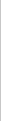 	Римская литература. Гораций. Ода «К Мельпомене». Овидий. «Метаморфозы» Периодизация римской литературы. Влияние древнегреческой мифологии и литературы. 	Теория литературы. Эпическая поэма. Идиллия. Эпиграмма. 	Развитие речи. Сообщения о «вечных» образах римской литературы.	Раздел 3. Литература средних веков	Средние века как особая эпоха в истории мировой литературы. Система ценностей, сформированная под влиянием христианства. Сословный характер и назидательность средневековой литературы. Народная культура (героический эпос, поэзия, народные баллады). Клерикальная литература. Рыцарская, или куртуазная литература (лирические произведения, романы). Городская литература.	Данте Алигьери. Слово о поэте. «Божественная комедия» (фрагменты).	Дантовская модель мироздания. Трёхчастная композиция поэмы. Особая магия чисел. Нравственная проблематика поэмы. Тема поиска истины и идеала. Тема страдания и очищения. Образы Данте и Вергилия. Идеальный образ Беатриче. Смысл названия. Данте и русская литература.	Теория литературы. Эпическая поэма. Композиция. Аллегория. Идеал.	Развитие речи. Выразительное чтение фрагментов.	Древнерусская литература	Периодизация литературы Древней Руси. Краткая характеристика периодов. Древнерусская литература и фольклор. Основные жанры древнерусской литературы (летописание, воинская повесть, духовное красноречие, житие, хождение), их каноны. Влияние древнерусской литературы на литературу последующего времени. Образы и мотивы литературы Древней Руси в искусстве и литературе XIX–XX веков.	Житийный жанр в древнерусской литературе. Своеобразие житийного канона и композиция жития. Особенности поведения житийного героя. Стиль жития. Влияние жанра жития на последующую литературу.	Слово о Полку Игореве	"Слово..." как величайший памятник литературы Древней Руси. История открытия "Слова...". Время создания памятника. Проблема авторства. Историческая основа памятника, его сюжет. Особенности жанра и композиции. Образы русских князей. Ярославна как идеальный образ русской женщины. Авторская позиция в "Слове". "Золотое слово". Святослава и основная идея произведения. Фольклорная символика. Соединение языческой и христианской образности. Язык произведения. Переводы и переложения "Слова...".	Теория литературы Воинская повесть. Лирические и исторические отступления. Сопоставительный анализ "Слова..." и описания событий похода князя Игоря, изложенных в Ипатьевской летописи. Сопоставление древнерусского и средневекового эпоса. Песнь о Роланде, (сюжет, композиция, герои, идейное звучание). Анализ эпизода. Сочинение-эссе.	Связь с другими видами искусства. Жизнь "Слова о полку Игореве" в изобразительном искусстве (В. М. Васнецов, М. В. Добужинский, В. Г. Петров, В. А. Фаворский, Г. И. Голиков и др.) и музыкальном искусстве (опера А. П. Бородина "Князь Игорь").	Работа над рефератом на литературную тему (практикум)	Обобщение сведений о реферате как форме исследовательской работы. Содержание и структура реферата по литературе. Виды источников и правила работы с ними. Принципы отбора материала и способы его включения в текст реферата.	Литература эпохи ВозрожденияЭтапы художественной культуры Возрождения. Происхождение термина "Возрождение". Новая гуманистическая идеология, интерес к человеку, его физической и духовной природе. Античность как одна из основ художественной культуры Возрождения. Возрождение в Италии, Франции, Испании, Англии. Северное Возрождение.	У. Шекспир. Слово о поэте. Трагедия "Гамлет" (фрагменты)	Трагический характер конфликта. Проблемы смысла жизни долга и чести, нравственного выбора. Гамлет как рефлектирующий герой. Проблема бездеятельности Гамлета. Осознание героем необходимости возмездия и бесчеловечности мести. Гамлет как "вечный" образ. Тема жизни как театра. Художественная функция приёма "пьеса в пьесе. ("Мышеловка"). Образ Офелии. Смысл финала.	Теория литературы. Трагическое. Проблематика. "Вечные" проблемы. "Вечные" образы.	Развитие речи. Выразительное чтение монолога Гамлета. Отзыв о театральной или кинематографической версии трагедии.	Связь с другими видами искусства. Фильм режиссера Г. М. Козинцева "Гамлет".	Раздел 4. Зарубежная литература 17-18 веков	Эпоха Просвещения в западноевропейской истории и культуре. Термин "Просвещение". Убеждённость в особой роли просвещения, знаний в общественном развитии. Идея естественного человека. Франция как центр культуры Просвещения. Деятельность энциклопедистов. Литературные направления эпохи (барокко, классицизм, сентиментализм, неоромантизм). Просвещение в Германии (И.В. Гёте, Шиллер).	И.-В. Гете. Слово о поэте.	Трагедия "Фауст" (фрагменты)	Народная легенда о докторе Фаусте и её интерпретация в трагедии. Композиция произведения. Роль прологов. Образы Фауста и Мефистофеля как "вечные" образы. История сделки человека с дьяволом как "бродячий" сюжет. Смысл договора Фауста и Мефистофеля. Жажда познания и деятельности как свойство человеческого духа. Образ Маргариты. Тема любви и красоты. Символический смысл слепоты главного героя. Жанровое своеобразие "Фауста".	Теория литературы. "Бродячий" сюжет. "Вечный" образ. Трагедия. Пролог.	Развитие речи. Сочинение-эссе о "вечных" темах в литературе.	Внеклассное чтение. О. Уайльд. "Портрет Дориана Грея".	Раздел 5. Жанр оды в мировой литературе (обзор)	Пиндар «Первая истмийская ода» (фрагменты)	Ф. Малерб. "Ода королеве".	М. В. Ломоносов "Ода на день восшествия на Всероссийский престол ея Величества государыни Императрицы Елисаветы Петровны 1747 года" (фрагменты)	История оды. Жанровые особенности. Ода в нормативной практике классицизма. Развитие и переосмысление жанра в литературе.	Теория литературы. Оды. Классицизм. "Высокий" стиль. Архаика.	Развитие речи. Выразительное чтение фрагмента оды наизусть. Устный ответ на вопрос о соответствии оды классицистическому канону.	Раздел 6. Русская литература 18 века	Развитие русской литературы в Петровскую эпоху. Русское Просвещение и его основные черты. 	Своеобразие русского классицизма. Обзор творчества деятелей русского Просвещения (А. Д. Кантемира, В. К. Тредиаковского, Феофана Прокоповича, М. В. Ломоносова, А. П. Сумарокова). Реформа русского стихосложения. Становление русской драматургии и театра в XVIII веке (драматические произведения А. П. Сумарокова, Д. И. Фонвизина). Сатирическая журналистика (журналы Н. И. Новикова, И. А. Крылова).	Классицизм в других видах искусства. Мозаики М. В. Ломоносова. Портретная живопись Ф. С. Рокотова, Д. Г. Левицкого. Архитектурные ансамбли в усадьбах Кусково, Останкино, Архангельское (Москва); дворцовые и парковые ансамбли Царского Села, Павловска.	Г. Р. Державин	Жизнь и творчество (обзор)	Стихотворения "Объявление любви", "Памятник".	Своеобразие художественного мира поэзии Державина. Восприятие всего сущего как оправданного свыше. Жизнеутверждающий характер поэзии. Изображение жизни во всем ее многообразии. Представления поэта о подлинных жизненных ценностях.	Гражданский и нравственный максимализм. Основные темы и проблемы поэзии. Темы природы, дружбы, любви, поэта и поэзии. Философская проблематика. Особенности державинской сатиры. Традиционное и новаторское в поэзии.	Теория литературы. Классицизм. Ода. Художественный мир. Предметный мир. Философская лирика. Сатира. Изобразительно-выразительные средства.	Развитие речи. Выразительное чтение фрагментов стихотворений наизусть. Составление плана характеристики художественного мира стихотворения с использованием цитирования.	Внеклассное чтение. Г. Р. Державин. "Лебедь", "На птичку", "Евгению. Жизнь Званская".	Раздел 7. Зарубежная литература первой половины 19 века	Исторические события и научные открытия первой половины XIX века и их отражение в литературе. Появления понятия "всемирная литература". Становление национальных литератур, оформление сводов сказаний разных народов. Интерес к универсализации и взаимообогащению, освоению национальной самобытности других народов. Внутренний мир личности и изображение драматических последствий столкновения личности с реальным миром в произведениях романтиков. Романтические концепции двоемирия. Начало эпохи классического реализма. Исследование реальности в разных аспектах как основной принцип реалистического искусства.	Художественный мир романтизма (обзор)	Э. Т. А. Гофман Новелла "Крошка Цахес, по прозвищу Циннобер" (фрагменты).	Дж. Г. Байрон Поэма "Паломничество Чайльд-Гарольда" (фрагменты)	Э. А. По Стихотворение "Ворон".	Концепции мира и человека в романтическом искусстве. Противопоставление действительности ("страшного мира") романтическому началу, миру мечты (романтическое двоемирие). Романтический герой. Осознание героем недостижимости идеала (романтическая ирония). Система жанров в литературе романтизма. Особенности романтического стиля. Романтический пейзаж. Психологизм в романтической литературе. Использование формы дневника, исповеди. Фольклорные традиции в искусстве романтизма. Национальное своеобразие немецкого, английского, французского, американского романтизма. Романтизм в живописи (Э. Делакруа, Ф. Рунге и др.), музыке (Ф. Шуберт, К. М. Вебер, Ф. Шопен и др.).	Теория литературы. Романтизм. Романтическое описание. Романтический герой. Романтический пейзаж. Романтическая повесть. Романтическая поэма.	Развитие речи. Письменный ответ на вопрос об авторской позиции и способах ее выражения. Письменный ответ на вопрос об особенностях художественного мира романтического произведения. Рецензия на одно из самостоятельно прочитанных произведений зарубежного романтика. Реферат по творчеству одного из зарубежных романтиков.	Внеклассное чтение. Э. Т. А. Гофман. "Кавалер Глюк". А. Шамиссо. "Удивительная история Петера Шлемиля". Дж. Г. Байрон. "Корсар". В. Скотт. "Айвенго". А. Дюма. "Королева Марго". Ф. Купер. "Последний из могикан".	Раздел 8. Русская литература первой половины 19 века	Русская литература и её связь с национальной историей. Осмысление русской литературой ценностей западноевропейской и мировой культуры. Романтизм как литературное направление. Воплощение в литературе романтических ценностей. Зарождение реализма в русской литературе. Национальное самоопределение русской литературы. Русская литература первой половины XIX века в контексте мировой культуры. Основные темы и проблемы русской литературы первой половины XIX века (свобода, нравственные искания человека, обращение к народу в поисках нравственного идеала, борьба с социальной несправедливостью и угнетением человека, образ "маленького человека"). Литературная жизнь в первой половине XIX века. Литературные общества, кружки, журналы. Роль литературы в формировании русского литературного языка.	В. А. Жуковский. Обзор жизни и творчества. Стихотворения "Невыразимое", "Море". Основные темы, мотивы и образы поэзии Жуковского. Своеобразие художественного мира. Традиции сентиментальной литературы в лирике поэта. Лирический герой, его восприятие мира. Темы любви и поэтического вдохновения. Нравственно-философская проблематика. Своеобразие романтизма Жуковского. Жуковский-переводчик.	Теория литературы. Лирический герой. Романтизм.	Развитие речи. Подбор цитат к сообщению о лирическом герое поэзии Жуковского.	Внеклассное чтение. В. А. Жуковский. "Видение".	Целостный анализ лирического произведения (практикум)	Обобщение представлений о лирическом произведении. Повторение основных понятий, связанных с анализом художественной формы и художественного содержания лирического стихотворения (лирический герой, лирический сюжет, тематика, проблематика, система образов, язык, строфика, метрика и др.). Содержание и примерный план целостного анализа лирического произведения (на материале изученных или самостоятельно прочитанных стихотворений В. А. Жуковского и др.).	А. С. ГРИБОЕДОВ Обзор жизни и творчества. Комедия "Горе от ума".	История сознания и публикации комедии. Прототипы. Черты классицизма, романтизма и реализма в комедии. Жанровое своеобразие. Смысл названия и проблема ума в комедии. Особенности конфликта. Социальная и нравственная проблематика пьесы. Чацкий как необычный "резонёр" и предшественник "странного человека" в русской литературе. Своеобразие любовной интриги. Образ Софии и женские образы в комедии. Образ социальной среды. Фамусовское общество, ею основные представители. Художественная функция второстепенных и внесценических персонажей. Своеобразие композиции. Особая рать монологов в комедии. Герои-антиподы и герои-двойники. Отсутствие классической развязки. Смысл финала. Авторская позиция и способы её выражения. Образность и афористичность языка комедии. Мастерство драматурга в создании речевых характеристик героев. Традиции басен И. А. Крылова, вольный стих. Конкретно-историческое и вневременное в комедии. "Вечные" темы и "вечные" образы.	"Горе от ума" на русской сцене.	Комедия "Горе от ума" в критике: И. А. Гончаров. "Мильон терзаний".	Теория литературы. Комедия. Конфликт. Главные, второстепенные и внесценические персонажи. Проблематика. Традиции и новаторство. Речевая характеристика персонажа. Вольный стих.	Развитие речи. Выразительное чтение наизусть и анализ одного из монологов Чацкого или Фамусова. Составление речевой характеристики одного из персонажей. Письменный ответ на вопрос о жанровом своеобразии комедии. Работа над конспектом статьи И. А. Гончарова "Мильон терзаний". Сочинение по комедии А. С. Грибоедова "Горе от ума".	Внеклассное чтение. М. Е. Салтыков-Щедрин. "Господа Молчалины".	А. С. Пушкин. Биография и творчество.	Стихотворения "Вольность", "К Чаадаеву", "Деревня", "К морю", "К***" ("Я помню чудное мгновенье..."), Пророк", "Поэт", "На холмах Грузин лежит ночная мгла...", "Я Вас любил: любовь еще, быть может...". "Поэту", "Эхо", "Поэт и толпа", "Брожу ли я вдоль улиц шумных...", "...Вновь я посетил...", "Я памятник себе воздвиг нерукотворный...".	Поэтическое новаторство Пушкина, трансформации традиционных жанров в пушкинской лирике (ода, сатира, элегия, послание). Основные темы поэзии Пушкина (свобода, любовь, дружба, творчество), их развитие на разных этапах его творческого пути. Поэтические манифесты Пушкина. Лирика Пушкина и романтизм. Философская глубина, религиозно-нравственные мотивы в поздней лирике. Проблема нравственного идеала. Реалистическое осмысление действительности. Своеобразие трагизма пушкинского творчества. Образно-стилистическое богатство лирики Пушкина. Традиции античной поэзии, классицизма, романтизма и реалистические тенденции в поздней лирике Пушкина. Мотивы и образы пушкинской лирики в русской поэзии.	Теория литературы. Художественный мир. Лирические жанры. Новаторство.	Тематика. Лирический герой.	Развитие речи. Выразительное чтение наизусть стихотворений. Письменный анализ жанрового своеобразия стихотворения. Целостный анализ лирического стихотворения. Сочинение по одной из "вечных" тем в лирике А. С. Пушкина.	Внеклассное чтение. А. С. Пушкин. "Бахчисарайский фонтан", "Каменный гость".	Трагедия "Моцарт и Сальери". "Вечные" темы в трагедии. Образы Моцарта и Сальери. Своеобразное решение темы творчества. Нравственная проблематика в произведении. Образ "чёрного человека". "Моцарт и Сальери" в контексте цикла "маленьких трагедий".	Теория литературы. Трагедии. Новаторство.	Развитие речи. Устный ответ на вопрос о своеобразии решении "вечных" тем водной из "маленьких трагедий".	Внеклассное чтение. А. С. Пушкин. "Скупой", "Каменный гость".	Роман в стихах "Евгений Онегин".	История создания романа, первоначальный замысел и его эволюции. Своеобразие жанра и композиции "свободного романа". Единство эпического и лирического начал. Основные темы лирических отступлений. Сюжетные линии романа. Художественная функция "Отрывков из путешествии Онегина". Роль эпиграфов, предисловия, писем героев, сна Татьяны. Образ Онегина и тип "лишнего человека" в русской литературе. Онегин и Ленский. Татьяна как "милый идеал" автора. Автор и герои романа. Образ читателя. Нравственно-философская проблематика произведения. Темы любви, дружбы, творчества, природы в романе. Смысл финала. Реализм и энциклопедизм романа. Картины жизни русского общества. "Онегинская строфа". Особенности языка романа, сочетание высокой и низкой лексики.	Роман "Евгений Онегин" в критике: В. Г. Белинский. "Сочинения Александра Пушкина", статьи восьмая, девятая (фрагменты). Ф. М. Достоевский. "Речь о Пушкине".	Теория литературы. Роман в стихах. Сюжет. Композиция. Лирические отступления. "Онегинская строфа". Эпиграф. Реализм.	Развитие речи. Выразительное чтение наизусть отрывков из романа. Составление плана устного ответа об особенностях композиции романа в связи с его жанром. Подбор цитат к сочинению по одной из тем пушкинской лирики, получивших развитие в романе.	Сочинение по роману Д. С. Пушкина "Евгений Онегин".	Внеклассное чтение. А. С. Пушкин. "Домик в Коломне".	Лирические отступления в эпическом произведении (практикум)	Обобщение представлений о лирических отступлениях, их содержании, видах и функциях в эпическом произведении. Анализ лирических отступлений. Подготовка плана сочинения о роли лирических отступлении в одной из глав романа А. С. Пушкина "Евгений Онегин".	Поэты пушкинской поры (обзор)	К. П. Батюшков. "Мой гений", "Есть наслаждение и в дикости лесов...".	Е. А. Баратынский. "Разуверение", "Приманкой ласковых речей...", "Муза" ("Не ослеплён я музою моею...").	Д. В. Давыдов. "Песня старого гусара".	П. А. Вяземский. "Дорожная дума". "Жизнь наша в старости – изношенный халат...".	Теория литературы. ""Золотой век" русской поэзии	Развитие речи. Реферат об особенностях художественного мира одного из поэтов пушкинской поры.	В. К. Кюхельбекер. "Тени Пушкина".	Ф. И. Тютчев."29-е января 1837".И. А. Бунин."26-е мая". Л. А. Блок. "Пушкинскому Дому". М. И. Цветаева. "Стихи к Пушкину" ("Бич жандармов, бог студентов...").	А. А. Ахматова. "Смуглый отрок бродил по аллеям...".	А. С. Пушкин в воспоминаниях современников. Образ Пушкина в художественной литературе. Произведения, посвященные гибели поэта. Пушкинские темы, образы и мотивы в русской литературе.	Теория литературы. Мемуары. Дневники.	Развитие речи. Тезисы статьи, посвященной творчеству А. С. Пушкина.	Жанр элегии в мировой литературе	Т. Грей. «Сельское кладбище». Н. А. Некрасов. «Элегия» («Пускай нам говорит изменчивая мода…»). История жанра элегии. Античная элегия. Возрождение элегии в поэзии сентиментализма. Характерные черты предромантической и романтической элегии. Традиции элегической поэзии в русской литературе.	Теория литературы. Элегия. Сентиментализм. Романтизм. Развитие речи. Реферат об особенностях художественного мира романтических элегий А. С. Пушкина.	М. Ю. Лермонтов	Биография и творчество. Стихотворения "Смерть Поэта", "Дума", "Поэт" ("Отделкой дорогой блистает мой кинжал..."), "И скучно и грустно", "Нет, не тебя так пылко я люблю...", "Родина", "Пророк"., «Выхожу один я на дорогу», «Отчего», «Гляжу на будущность с боязнью», «Как часто пёстрою толпою окружён». Основные мотивы и настроения поэзии Лермонтова. Тоска по духовной свободе и идеалу. Жажда любви и гармонии. Поэтические манифесты Лермонтова. Лирика Лермонтова и романтизм. Философская глубина и исповедальный характер лермонтовской лирики. Природа и человек. Тема родины. Пушкинские темы и образы в лирике Лермонтова. Реалистические тенденции в творчестве. Своеобразие лирического героя лермонтовской поэзии. Образ поэта. Романтическая символика. Мотивы и образы лермонтовской лирики в русской поэзии.	Теория литературы. Художественный мир. Мотив. Исповедь. Символ.	Развитие речи. Выразительное чтение наизусть стихотворений. Целостный анализ лирического стихотворения. Сочинение о своеобразии романтической символики в лирике М. Ю. Лермонтова.	Роман «Герой нашего времени».	Смысл заглавия. Нравственно-философская проблематика произведения, проблема судьбы. Жанровое своеобразие романа. Особенности повествования. Композиция произведения, её роль в раскрытии образа Печорина. Художественная функция предисловия. Печорин в ряду других героев романа (Максим Максимыч, горцы, контрабандисты. Грушницкий и представители "водяного общества". Вернер, Вулич). Приём двойничества. Тема любви и женские образы в романе. Мастерство пейзажных описаний, портретных характеристик. Приёмы психологического изображения. Смысл финала. Черты романтизма и реализма в романе.	Роман "Герой нашего времени" в критике: В. Г. Белинский. "Герой нашего времени", сочинение М. Лермонтова" (фрагменты).	Теория литературы. Романтизм Реализм. Социально-психологический роман. Психологизм. Форма исповеди. Форма дневника. "Вершинная" композиция. "Кольцевая" композиция. Психологический портрет Пейзаж.	Развитие речи. Составление плана и подбор цитат к сочинению о художественной функции пейзажа в романе. Подготовка вопросов к дискуссии по повести "Фаталист". Сочинение по роману М. Ю. Лермонтова "Герой нашего времени".	Внеклассное чтение. М. Ю. Лермонтов. "Маскарад".	Композиция литературного произведения (практикум)	Обобщение знаний о композиции литературного произведения. Основные части (структура) произведения, их последовательность и принципы соединения. Композиция повествования. Композиция сюжета. Построение системы образов. Ведущий композиционный принцип. Примерный план анализа композиции эпического произведения (на материале ранее изученных произведений А. С. Пушкина, М. Ю. Лермонтова).	Н. В. Гоголь	Биография и творчество. Повесть "Шинель". Повесть "Шинель" в контексте цикла "петербургских повестей". Образ Петербурга. Образ Акакия Акакиевича Башмачкина и тема "маленького человека". Конфликт мечты и действительности, человеческого (гуманного) и бюрократического (бездушного). Обобщённый образ "значительного лица". Шинель как образ-символ. Смысл фантастического финала. Гуманистический пафос повести. Авторская позиция и способы её выражения. Роль художественной детали.	Теория литературы. Повесть. Цикл. Тема "маленького человека".	Развитие речи. Письменный ответ на вопрос о нравственной проблематике повести и об авторской позиции.	Внеклассное чтение. И. В. Гоголь. "Портрет".	Поэма "Мёртвые души" (первый том). История создания поэмы. Ориентация на традицию западноевропейской прозы и трёхчастную композицию "Божественной комедии" Данте Алигьери. Своеобразие жанра и композиции. Тематика лирических отступлений. Авантюра Чичикова как сюжетная основа повествования. "Чичиков в системе образов персонажей. Образы помещиков и чиновников, средства их создания. Художественная функция "Повести о капитане Копейкине" и притчи о Мокии Кифовиче и Кифе Мокиевиче. Смысл названия поэмы. Социальная и нравственная проблематика. Образ Руси. Символическое значение образа дороги. Гоголевская программа духовного возрождения России, авторская интерпретация поэмы в книге "Выбранные места из переписки с друзьями". Художественное своеобразие прозы Гоголя (художественная деталь, прием контраста, роль гиперболы и сравнения, алогизм и лиризм в повествовании). Своеобразие гоголевского реализма. Гоголь и русская литература.	Теория литературы. Замысел и воплощение. Жанровое своеобразие. Поэма.	Художественный мир произведения. Сюжет. Композиция. Лирические отступления.	Вставные тексты. Символ. Оксюморон.	Развитие речи. Выразительное чтение наизусть фрагмента лирического отступления. Подбор цитат по указанной теме. Письменный ответ на вопрос, связанный с проблематикой поэмы. Сочинение по творчеству Н. В. Гоголя.	Внеклассное чтение. П. В. Гоголь. "Выбранные места из переписки с друзьями" (фрагменты), "Авторская исповедь".	Раздел 9. Жизнь души в произведениях русской литературы второй половины 19 века (обзор)	И. С. Тургенев Рассказ "Певцы".	Н. С. Лесков. Рассказ "Тупейный художник".	Ф. М. Достоевский. Роман в письмах "Бедные люди" (фрагменты)	Пушкинские и гоголевские традиции в изображении русской жизни и русского человека. Тема "маленького" человека. Образы правдоискателей, мечтателей, талантливых русских людей. Поиск незыблемых нравственных ценностей. Приемы изображения внутреннего мира.	Теория литературы. Традиция. Авторская позиция.	Развитие речи. Письменная работа об особенностях решения "вечной" темы в литературном произведении.	Характеристика художественного мира литературного произведения (практикум)	Обобщение знаний о художественном мире литературного произведения. Художественный мир литературного произведения и художественный мир литературного направления. Доминанты художественного мира писателя. Примерный план характеристики художественного мира литературного произведения (на материале ранее изученных произведений А. С. Пушкина. М. Ю. Лермонтова. Н. В. Гоголя).	Раздел 10. Русская литература 20 века	Гуманистическая традиция в русской литературе 20 века (обзор)	Л. А. Андреев. Рассказ "Город".	В. В. Набоков. Рассказ "Рождество".	Обобщение сведений о традиционных темах, образах и мотивах в русской литературе. Гуманистический пафос произведений русской классики. Проблемы взаимоотношений человека и социальной среды, судьбы человека и его частной жизни. Развитие темы "маленького" человека, в русской литературе XX века	Теория литературы. Традиция. Проблематика. Тематика.	Развитие речи. Устный ответ на вопрос об особенностях проблематики (или тематики) литературного произведения.	Раздел 11. Традиция смеховой культуры в русской литературе (обзор) 	Тэффи. "Взамен политики".	A. Аверченко. "Корибу". 	Обобщение сведений о традиции смеховой культуры в фольклоре и литературе. Виды комического. Сатирический и несатирический комизм. Юмор и сатира. Ирония. Сарказм.	Теория литературы. Комическое. Сатира. Юмор. Ирония. Развитие речи. Рецензия на одно из сатирических или юмористических произведений современного писателя.3. Тематическое планирование5 класс(51 час)6 класс (51 час)7 класс (68 часов)8 класс (68 часов)9 класс (102 часа)№Наименование разделовНаименование темКоличество часов1Литература как искусство слова Литература как искусство слова 12Мифология  «Аполлон и музы», «Дедал и Икар», «Кипарис», «Орфей в подземном царстве». 23Фольклор Русские пословицы и поговорки, загадки. Русские народные сказки «Царевна – лягушка», «Жена-доказчица», «Лиса и журавль». 34Литературная сказкаА. Погорельский «Черная курица, или Подземные жители», Х. К. Андерсен «Снежная королева»14Литературная сказка«Написание аннотации» (практикум) 15Древнерусская литература Повесть временных лет» (фрагменты «Основание Киева», «Сказание о Кожемяке»). 26Жанр басни в мировой литературеЭзоп «Ворон и Лисица», «Жук и Муравей». Федр «Лисица и Ворон», «Лисица и Аист». Ж. Лафонтен «Желудь и Тыква». Г. Э. Лессинг «Свинья и Дуб», «Ворон и Лиса». 37Русская литература XIX векаБасни И. А. Крылова «Волк и ягненок», «Волк на псарне», «Квартет», «Свинья под дубом». 27Русская литература XIX векаА. С. Пушкин. Стихотворения А. С. Пушкина «Зимний вечер», «Няне», «Зимнее утро». «Сказка о мертвой царевне и о семи богатырях». 47Русская литература XIX векаМ. Ю. Лермонтов Стихотворение «Бородино». 27Русская литература XIX векаН. В. Гоголь. Повесть «Ночь перед Рождеством». 37Русская литература XIX векаОбраз времени года в литературном произведении. Образ времени года в стихотворениях Ф. И. Тютчева и А. А. Фета. 27Русская литература XIX векаИ. С. Тургенев Повесть «Муму»37Русская литература XIX векаН. А. Некрасов Стихотворение «Крестьянские дети». 27Русская литература XIX века«Заглавный образ в литературном произведении»17Русская литература XIX векаЛ. Н. Толстой. Рассказ «Кавказский пленник». 28Образ Родины в русской поэзии. Образ Родины в русской поэзии 19 века. И. С. Никитин «Русь», А. К. Толстой «Край ты мой, родимый край…». Образ Родины в русской поэзии 20 века. И. Северянин «Запевка», Н. М. Рубцов «Родная деревня». 29Литература 20 векаИ. А. Бунин. Стихотворения «Густой зеленый ельник у дороги», «У птицы есть гнездо, у зверя есть нора», «Няня»19Литература 20 векаС. А. Есенин. Стихотворения «Гой ты, Русь, моя родная», «Топи да болота», «Нивы сжаты, рощи голы». 19Литература 20 векаП. П. Бажов. Сказ П. П. Бажова «Медной горы Хозяйка». 110Образы детей в мировой литературе М. Твен «Приключения Тома Сойера». 110Образы детей в мировой литературе А. П. Чехов Рассказы «Мальчики» 110Образы детей в мировой литературе А. С. Грин. Повесть «Алые паруса». 110Образы детей в мировой литературе А. А. Платонов. «Неизвестный цветок»110Образы детей в мировой литературе С. Я. Маршак «Двенадцать месяцев»111Образы детей в поэзии и прозе Великой Отечественной войны. Стихотворение А. Т. Твардовского «Рассказ танкиста». 111Образы детей в поэзии и прозе Великой Отечественной войны. Повесть В. П. Катаева «Сын полка»111Образы детей в поэзии и прозе Великой Отечественной войны. В. П. Астафьев. Рассказ «Васюткино озеро». 112Образы животных в мировой литературе Э. Сетон-Томпсон «Королевская аналостанка». Ю. П. Казаков «Арктур – гончий пес». 113Жанр рассказа в мировой литературеА. Конан Дойл «Камень Мазарини». М. М. Зощенко «Галоша». Р. Бредбери «Все лето в один день». 2Годовая контрольная работа. 1ИТОГО 51№Наименование разделовНаименование темКоличество часов1Образ человека в литературеОбраз человека в литературе.12МифологияГерои в древнегреческих мифах. «Яблоки Гесперид». «Прометей».13Античная литератураГомер. «Илиада» (эпизод «Поединок Ахилла и Гектора»). «Одиссея» (эпизод Одиссей у Циклопа»).24Героический эпос народов мира«Калевала» (фрагменты). «Песнь о Роланде» (фрагменты). «Песнь о нибелунгах» (фрагменты).25ФольклорРусские народные лирические песни «Ах, кабы на цветы да не морозы...», «Ах вы, ветры, ветры буйные...», «Черный ворон», «Не шуми, мати, зеленая дубравушка...». Былина. Илья Муромец и Соловей-разбойник26Древнерусская литература«Повесть о Петре и Февронии Муромских»17Жанр баллады в зарубежной литературеИ. Гёте «Лесной царь». В.Ф. Шиллер. Баллада «Перчатка». Скотт «Клятва Мойны». Р. Стивенсон «Вересковый мёд»38Русская литература 19 векаВ. А. Жуковский. «Светлана». Выразительное чтение как способ его интерпретации (практикум)28Русская литература 19 векаА. С. Пушкин «Песнь о вещем Олеге»18Русская литература 19 векаА.С. Пушкин «Дубровский»48Русская литература 19 векаПортрет в литературном произведении (практикум)18Русская литература 19 векаМ. Ю. Лермонтов Стихотворения «Парус», «Листок». 18Русская литература 19 векаА. В. Кольцов Стихотворения «Песня пахаря», «Не шуми ты, рожь...».18Русская литература 19 векаФ. И. Тютчев. Стихотворения «Какое дикое ущелье!..», «С поляны коршун поднялся...».18Русская литература 19 векаА. А. Фет «Учись у них – у дуба, у берёзы...».18Русская литература 19 векаН. С. Лесков Рассказ «Левша». Сообщение о жизни и творчестве писателя (практикум)29Автобиографические произведения русских писателейЛ. Н. Толстой. «Детство» (избранные главы).210Персонаж в юмористических произведениях. А. П. Чехов. Рассказы «Толстый и тонкий», «Хамелеон».211Нонсенс  и абсурд в литературеЛ. Кэрролл. «Алиса в Стране чудес» (фрагменты). «Верлиока» (фрагмент из «Алисы в Зазеркалье»). Э. Лир. Лимерики. 212Литература 20 векаМ. Горький. «Детство» (избранные главы)212Литература 20 векаА. И. Куприн. Рассказ «Чудесный доктор»212Литература 20 векаВ. В. Маяковский Стихотворение «Хорошее отношение к лошадям».212Литература 20 векаТоническая и силлабо-тоническая система стихосложения (практикум)212Литература 20 векаН. М. Рубцов. Стихотворения «Звезда полей», «Листья осенние».212Литература 20 векаВ. Г. Распутин Рассказ «Уроки французского»313Жанр песни в русской поэзииА. Ф. Мерзляков. «Среди долины ровныя...». А. А. Дельвиг. «Русская песня» («Соловей мой, соловей...»). П. А. Вяземский. «Ещё тройка» («Тройка мчится, тройка скачет...»). И. И. Козлов. «Вечерний звон». B. С. Высоцкий. «Кони привередливые».214Зарубежная литератураА. де Сент-Экзюпери. Повесть-сказка «Маленький принц».115Жанр повести в русской литературеН. В. Гоголь. «Вий». 2Итоговая контрольная работа. 1ИТОГО51№Наименование разделовНаименование темКоличество часов1Сюжет как метафора жизниСюжет как метафора жизни12Древнерусская литература«Поучение» Владимира Мономаха13Зарубежная литература эпохи ВозрожденияМ. де Сервантес. «Дон Кихот». У. Шекспир. «Ромео и Джульетта».34Русская литература 18 века Д. И. Фонвизин. Комедия «Недоросль».44Русская литература 18 века Характеристика конфликта и способов его разрешения в литературном произведении (практикум)15Русская литература 19 века А. С. Пушкин. Стихотворения «Туча», «Узник», «Анчар», повесть «Станционный смотритель».45Русская литература 19 века М. Ю. Лермонтов. Стихотворения «Три пальмы», «Тучи», поэма «Песня про царя Ивана Васильевича…»35Русская литература 19 века Характеристика сюжета литературного произведения 15Русская литература 19 века Н. В. Гоголь. Повесть «Тарас Бульба».65Русская литература 19 века Анализ эпизода эпического произведения (практикум)25Русская литература 19 века И. С. Тургенев. Рассказ «Лес и степь».35Русская литература 19 века Ф. И. Тютчев. Стихотворения «Фонтан», «Ещё земли печален вид…», «Неохотно и несмело…»25Русская литература 19 века А. А. Фет. Стихотворения «Кот поёт, глаза прищуря…», «Вечер», «На дворе не слышно вьюги»25Русская литература 19 века Пейзаж в эпическом и лирическом произведении (практикум)25Русская литература 19 века Н. А. Некрасов. Стихотворение «В полном разгаре страда деревенская…», поэма «Русские женщины»35Русская литература 19 века М. Е. Салтыков-Щедрин. Сказка «Повесть о том, как один мужик двух генералов прокормил»25Русская литература 19 века А. П. Чехов. Рассказ «Смерть чиновника» 26Жанр новеллы в зарубежной литературе Э. А. По. «Низвержение в Мальстрём»27Русская литература 20 векаИ.А. Бунин. Рассказ «Подснежник».27Русская литература 20 векаА. И. Куприн. Рассказ «Куст сирени». 27Русская литература 20 векаВ. В. Маяковский. Стихотворение «Необычайное приключение…»27Русская литература 20 векаА.А. Ахматова. «Мужество», «Постучись кулачком – я открою…»27Русская литература 20 векаН. А. Заболоцкий. «Я не ищу гармонии в природе…», «В этой роще берёзовой», «Гроза идёт»37Русская литература 20 векаТропы и поэтические фигуры (практикум)27Русская литература 20 векаМ. А. Шолохов. Рассказ «Судьба человека»47Русская литература 20 векаВ. М. Шукшин. Рассказы «Срезал», «Чудик»27Русская литература 20 векаРецензия на самостоятельно прочитанное литературное произведение или театральную постановку (практикум)28Зарубежная литература Сюжет в фантастических произведениях. Д. Толкиен. «Хоббит, или Туда и обратно». Шекли. «Билет на планету Транай»2Итоговая контрольная работа. 1ИТОГО68№Наименование разделовНаименование темКоличество часов1Художественный мир литературного произведения. Литературные роды и жанрыХудожественный мир литературного произведения. Литературные роды и жанры12Древнерусская литератураЖитие Сергия Радонежского13Духовная традиция в русской поэзииСтихотворения М. В. Ломоносова «Утреннее размышление о Божием величестве» (фрагмент), Г. Р. Державина «Бог» (фрагмент)13Духовная традиция в русской поэзииА. С. Хомяков «Воскресение Лазаря», «Иоанн Дамаскин» К. Р. «Молитва».13Духовная традиция в русской поэзииСочинение-эссе на литературную тему (практикум)14Зарубежная литература 17 векаКлассицизм как литературное направление. Ж.-Б. Мольер «Мещанин во дворянстве»35Русская литература 18 векаН. М. Карамзин. «Бедная Лиза»36Русская литература 19 векаА. С. Пушкин. «Капитанская дочка»66Русская литература 19 векаАнализ проблематики литературного произведения.16Русская литература 19 векаМ.Ю. Лермонтов. «Когда волнуется желтеющая нива…», «Сон»26Русская литература 19 векаМ.Ю. Лермонтов. Поэма «Мцыри»36Русская литература 19 векаН.В. Гоголь «Ревизор»76Русская литература 19 векаЭпиграф в литературном произведении (практикум)16Русская литература 19 векаА. Н. Островский. «Снегурочка»26Русская литература 19 векаЛ. Н. Толстой. «После бала»27Русская литература 20 векаМ. Горький «Челкаш»37Русская литература 20 векаА. Блок «Девушка пела в церковном хоре»17Русская литература 20 векаА. Блок «Россия»17Русская литература 20 векаМ. А. Булгаков «Собачье сердце»57Русская литература 20 векаИнтерьер в литературном произведении27Русская литература 20 векаА. Т. Твардовский «Василий Теркин»38Тема Великой отечественной войны в русской литературеА. А. Сурков «Бьется в тесной печурке огонь», Д. С. Самойлов «Сороковые»18Тема Великой отечественной войны в русской литературеВ. Л. Кондратьев «Сашка»38Тема Великой отечественной войны в русской литературеА.И. Солженицын «Матренин двор»38Тема Великой отечественной войны в русской литературеСочинение об образе социальной группы (практикум)29Зарубежная литература 20 векаЭ. Хемингуэй «Старик и море»29Зарубежная литература 20 векаАнализ жанрового своеобразия литературного произведения (практикум)110Форма сонета в мировой литературеДанте Алигьери «Любимой очи излучают свет...», Ф. Петрарка «Промчались дни мои, как бы оленей...»210Форма сонета в мировой литературеВ. Я. Брюсов «Сонет к форме», И. Ф. Анненский «Третий мучительный сонет».111Литературные жанры в зеркале пародии Козьма Прутков «Помещик и садовник», «Путник»; А. П. Чехов «Летающие острова».2Итоговая контрольная работа. 1ИТОГО68№Наименование разделовНаименование темКоличество часов1Художественный мир литературной эпохи и направленияХудожественный мир литературной эпохи и направления12Античная литература Древнегреческая литература: Анакреонт «Сединой виски покрылись, голова вся побелела..», Эсхилл «Прометей прикованный»,22Античная литература Римская литература: Гораций «К Мельпомене», Овидий «Метаморфозы»23Литература средних веков Данте Алигьери. «Божественная комедия»23Литература средних веков Древнерусская литература. «Слово о полку Игореве»43Литература средних веков Работа над рефератом на литературную тему (практикум)13Литература средних веков Литература эпохи Возрождения. Трагедия Уильяма Шекспира «Гамлет» 34Зарубежная литература 17-18 веков. Трагедия И. В. Гете «Фауст». Внеклассное чтение. О. Уайльд. "Портрет Дориана Грея".35Жанр оды в мировой литературеПиндар «Первая истмийская ода». Ф. Малерба «Ода королеве»15Жанр оды в мировой литературеМ. В. Ломоносов. "Ода на день восшествия на Всероссийский престол ея Величества государыни Императрицы Елисаветы Петровны 1747 года" (фрагменты)16Русская литература 18 века Своеобразие русского классицизма26Русская литература 18 века Г. Р. Державин. "Объявление любви", "Памятник".27Зарубежная литература первой половины 19 векаХудожественный мир романтизма. Э. Т. А. Гофман Новелла "Крошка Цахес, по прозвищу Циннобер» (фрагменты)27Зарубежная литература первой половины 19 векаДж. Г. Байрон. Поэма "Паломничество Чайльд-Гарольда" (фрагменты) 17Зарубежная литература первой половины 19 векаЭ. А. По. Стихотворение "Ворон"18Русская литература первой половины 19 векаРусская литература первой половины XIX век18Русская литература первой половины 19 векаВ. А. Жуковский. Стихотворения "Невыразимое", "Море"28Русская литература первой половины 19 векаЦелостный анализ лирического произведения (практикум) 18Русская литература первой половины 19 векаА. С. Грибоедов. Комедия "Горе от ума" 98Русская литература первой половины 19 векаА. С. Пушкин. Стихотворения "Вольность", "К Чаадаеву", "Деревня", "К морю", "К***" ("Я помню чудное мгновенье..."), "Пророк", "Поэт", "На холмах Грузин лежит ночная мгла...", "Я Вас любил: любовь еще, быть может...". "Поэту", "Брожу ли я вдоль улиц шумных...", "...Вновь я посетил...", "Я памятник себе воздвиг нерукотворный...".78Русская литература первой половины 19 векаА. С. Пушкин. Трагедия "Моцарт и Сальери"."18Русская литература первой половины 19 векаА. С. Пушкин. Роман в стихах "Евгений Онегин".118Русская литература первой половины 19 векаЛирические отступления в лирическом произведении (практикум)18Русская литература первой половины 19 векаПоэты пушкинской поры (обзор). К. П. Батюшков. "Мой гений", "Есть наслаждение и в дикости лесов...". Е. А. Баратынский. "Разуверение", "Приманкой ласковых речей...", "Муза" ("Не ослеплён я музою моею..."). Д. В. Давыдов. "Песня старого гусара". П. А. Вяземский. "Дорожная дума". " Жизнь наша в старости – изношенный халат...".38Русская литература первой половины 19 векаЖанр элегии в мировой литературе. Т. Грей «Сельское кладбище»18Русская литература первой половины 19 векаН. Некрасов «Элегия»18Русская литература первой половины 19 векаМ. Ю. Лермонтов. Стихотворения "Смерть Поэта", "Дума", "Поэт" ("Отделкой дорогой блистает мой кинжал..."), "И скучно и грустно", "Нет, не тебя так пылко я люблю...", "Родина", "Пророк", «Выхожу один я на дорогу», «Отчего», «Гляжу на будущность с боязнью», «Как часто пёстрою толпою окружён»68Русская литература первой половины 19 века М. Ю. Лермонтов. Роман " Герой нашего времени".78Русская литература первой половины 19 векаКомпозиция литературного произведения (практикум)18Русская литература первой половины 19 векаН. В. Гоголь. Повесть "Шинель28Русская литература первой половины 19 векаН. В. Гоголь. Поэма "Мёртвые души"108Русская литература первой половины 19 векаАнализ вставного текста в эпическом произведении (практикум)19Жизнь души в произведениях русской литературы второй половины 19 векаИ. С. Тургенев. Рассказ "Певцы".19Жизнь души в произведениях русской литературы второй половины 19 векаН. С. Лесков. Рассказ "Тупейный художник".19Жизнь души в произведениях русской литературы второй половины 19 векаФ. М. Достоевский. Роман в письмах "Бедные люди"19Жизнь души в произведениях русской литературы второй половины 19 векаХарактеристика художественного мира литературного произведения (практикум)110Русская литература XX векаГуманистическая традиция в русской литературе XX века. Л. А. Андреев. Рассказ "Город"110Русская литература XX векаВ. В. Набоков. Рассказ "Рождество".111Традиция смеховой культуры в русской литературеТэффи. "Взамен политики"111Традиция смеховой культуры в русской литературеA. Аверченко. "Корибу".1Итоговая контрольная работа. 1ИТОГО102